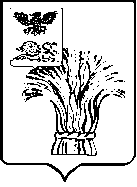 АДМИНИСТРАЦИЯ  РОВЕНЬСКОГО РАЙОНАБЕЛГОРОДСКОЙ ОБЛАСТИ РовенькиПОСТАНОВЛЕНИЕ                      «29» мая 2023 г.                                                                                    № 268    В соответствии с Бюджетным кодексом Российской Федерации, решением Муниципального совета Ровеньского района от 27.02.2023 года  №61/430  «О внесении изменений и дополнений в решение муниципального совета Ровеньского района от 23.12.2022 №58/416 «О местном бюджете Ровеньского района на 2023 год и плановый период 2024 и 2025 годов» администрация  Ровеньского района постановляет:1. Внести изменения в постановление администрации Ровеньского района от 12 сентября 2014 года № 712 «Об утверждении муниципальной программы «Совершенствование и развитие транспортной системы и дорожной сети Ровеньского района», изложив муниципальную программу «Совершенствование и развитие транспортной системы и дорожной сети Ровеньского района» в новой редакции (приложение).2. Настоящее постановление разместить на официальном сайте органов местного самоуправления Ровеньского района rovenkiadm.gosuslugi.ru. 3. Контроль за исполнением постановления возложить на заместителя главы администрации Ровеньского района – начальника управления капитального строительства, транспорта, ЖКХ и топливно-энергетического комплекса администрации Ровеньского района Волощенко А.П.Глава администрации  Ровеньского района                                                           Т.В. КиричковаПриложениек постановлению Ровеньского района№ 268 от «29» мая 2023 г.Паспортмуниципальной программы "Совершенствование и развитие транспортной системы идорожной сети Ровеньского района"1. Общая характеристика сферы реализации государственнойпрограммы, в том числе формулировки основных проблем вуказанной сфере и прогноз ее развитияТранспорт является важнейшей составной частью производственной и социальной инфраструктуры Ровеньского района. Наряду с другими отраслями, он обеспечивает базовые условия жизнедеятельности общества, являясь важным инструментом достижения социальных, экономических, целей.Транспорт - не только отрасль, перемещающая грузы и людей, это, в первую очередь, межотраслевая логистическая система, влияющая на условия жизнедеятельности и хозяйствования. Возможность беспрепятственно, качественно и надежно осуществлять перевозки становится определяющей при принятии решения об инвестировании перспективных проектов и создании различного рода производств.На территории Ровеньского района сложилась достаточно плотная транспортная сеть, в состав которой входят автомобильный транспорт. Транспортом общего пользования в 2022 году перевезено 85,6 тыс. человек, в том числе:автобусным – 85,6 тыс. чел.;Пассажирооборот транспорта общего пользования в 2022 году составил:автобусного – 1346,8 тыс. пассажиро-км;Ровеньской район находится в южной части Центрального федерального округа и является приграничным. Автомобильный пассажирский транспорт является основным связующим видом транспорта для Ровеньского района.Практически все населенные пункты района имеют автобусное сообщение с районным центром, межмуниципальные автобусные маршруты связывают район с областным центром. С автостанции п. Ровеньки осуществляется продажа билетов на автобусы в направлении  городов Белгород, Воронеж, Алексеевка, Бирюч, Старый Оскол, Новый Оскол, Валуйки, Шебекино, Россошь.В то же время состояние транспортного комплекса района нельзя считать оптимальным, а уровень развития транспорта достаточным.Поэтому важнейшим элементом транспортной системы района, обеспечивающим условия единства экономического пространства, свободного перемещения товаров и услуг, конкуренции и свободы экономической деятельности, улучшения условий и уровня жизни населения, являются автомобильные дороги.Остается низким уровень безопасности на автомобильном транспорте. Изношенность и недостаточная прочность дорожного покрытия способствуют повышению уровня аварийности. По дорожным условиям за 2022 год на автомобильных дорогах Ровеньского района произошло 9 дорожно-транспортных происшествий.Таким образом, важнейшей проблемой в развитии транспортной системы Ровеньского района является отставание в развитии дорожной сети от потребностей экономики и населения, что выражается в высокой степени износа и несоответствии современным техническим требованиям существующей сети автомобильных дорог общего пользования и местного значения и искусственных сооружений на них.Дорожное хозяйство Ровеньского района представляет собой сложный инженерный, имущественный, организационно-технический комплекс, включающий в себя автомобильные дороги и улично-дорожную сеть населенных пунктов общего пользования со всеми сооружениями, необходимыми для ее нормальной эксплуатации, а также предприятия и организации, осуществляющие деятельность, связанную с проектированием, строительством, реконструкцией, ремонтом и содержанием автомобильных дорог.Эффективное функционирование и устойчивое развитие сети автомобильных дорог являются необходимыми условиями экономического роста, повышения конкурентоспособности и снижения издержек товаропроизводителей, улучшения условий жизни населения Ровеньского района.Настоящая муниципальная программа призвана создать необходимые условия для решения основных проблем транспортной системы и дорожной сети Ровеньского района и достижения современной и эффективной работы транспортной инфраструктуры.2. Приоритеты  муниципальной политики в сфере реализациимуниципальной программы, цели, задачи и описание показателейконечного результата реализации муниципальной программы, сроковреализации муниципальной программыПриоритеты муниципальной политики в сфере реализации муниципальной программы определены в Стратегии социально-экономического развития Ровеньского района на период до 2025 года. В соответствии с данным документом одной из стратегических задач является повышение конкурентоспособности продукции, товаров и услуг  товаропроизводителей района, модернизации существующих производств.Таким образом, исходя из обозначенной стратегической задачи, целью муниципальной программы является создание условий для устойчивого функционирования транспортной системы и дорожной сети Ровеньского района в соответствии с социально-экономическими потребностями населения.Для достижения указанной цели необходимо решить следующие задачи:1) сохранность и развитие автомобильных дорог местного значения, относящихся к улично-дорожной сети населенных пунктов района в соответствии с темпами экономического развития района, ростом уровня автомобилизации и объемов автомобильных перевозок;2) создание условий для устойчивого функционирования системы пассажирских перевозок в Ровеньском районе;Реализация муниципальной программы предусмотрена на 2015-2025 годы.В результате реализации мероприятий муниципальной программы к 2023 году:1) доля автомобильных дорог местного значения, относящихся к улично-дорожной сети населенных пунктов района, отвечающих нормативным требованиям в общей протяженности автомобильных дорог, относящихся к улично-дорожной сети  увеличится до 97 процентов;2) общая протяженность автомобильных дорог общего пользования местного значения с твердым покрытием в 2023 году составляет 446,4 км;3) плотность дорог с твердым покрытием, относящихся к улично-дорожной сети населенных пунктов района на 1000 жителей – составляет 18,4 км; 3) Строительство автомобильных дорог местного значения, относящихся к улично-дорожной сети населенных пунктов района и в микрорайонах массовой жилищной застройки с твердым покрытием в 2022 году 0,2 км;4) общая протяженность отремонтированных дорог местного значения, относящихся к улично-дорожной сети населенных пунктов района увеличится на 28,6 км.5) пассажирооборот транспортом общего пользования увеличится до  1450 млн. пассажиро-км.Показатели конечного результата реализации муниципальной программы по годам реализации, показатели конечного и непосредственного результатов подпрограмм представлены в приложении № 1 к муниципальной программе.Перечень мероприятий подпрограмм, а также сроки и этапы их реализации подлежат ежегодной корректировке в соответствии с достигнутыми результатами в предшествующий период реализации муниципальной программы.3. Перечень нормативных правовых актов Ровеньского района, принятие или изменение которых необходимодля реализации муниципальной программыПеречень правовых актов Ровеньского района, принятие или изменение которых необходимо для реализации муниципальной программы, представлен в приложении N 2 к муниципальной программе.4. Обоснование выделения подпрограммСистема подпрограмм муниципальной программы сформирована таким образом, чтобы достигнуть цели и обеспечить решение задач муниципальной программы, и включает в себя три подпрограммы, содержащие основные мероприятия, направленные на решение поставленных задач в сфере совершенствования и развития транспортной системы и дорожной сети Ровеньского района.В состав муниципальной программы включены следующие подпрограммы:Подпрограмма 1  "Совершенствование и развитие дорожной сети".Подпрограмма представляет собой комплекс мероприятий по строительству, реконструкции, ремонту и содержанию автомобильных дорог местного значения, искусственных сооружений на них, а также по предоставлению субвенций бюджетам сельских поселений за счет средств дорожного фонда района.Подпрограмма 2 "Совершенствование и развитие транспортной системы".Подпрограмма представляет собой комплекс мероприятий, направленных на создание условий для организации транспортного обслуживания населения автомобильным, транспортом посредством обеспечения организации транспортного обслуживания населения автобусными пассажирскими перевозками в пригородном сообщении.Система основных мероприятий и показателей подпрограмм представлена в приложении N 1 к муниципальной программе.Сроки реализации подпрограмм совпадают со сроками реализации муниципальной  программы в целом.5. Ресурсное обеспечение муниципальной программыПланируемые объемы финансирования  муниципальной программы в разрезе источников финансирования по годам реализации представлены в таблице.Таблица 2Планируемые объемы финансирования государственной программытыс. рублейпрограммы подлежит ежегодному уточнению в рамках подготовки проекта бюджета Ровеньского района на очередной финансовый год и плановый период.6. Анализ рисков реализации муниципальной программыпрограммы и описание мер управления рискамиреализации муниципальной программыПри реализации муниципальной программы осуществляются меры, направленные на снижение последствий рисков и повышение уровня гарантированности достижения предусмотренных в ней конечных результатов.На основе анализа мероприятий, предлагаемых для реализации в рамках муниципальной программы, выделены следующие риски ее реализации:Макроэкономические риски связаны с существующей вероятностью кризисных явлений в мировой и российской экономиках, снижения темпов роста экономики и инвестиционной активности, высокой инфляцией, ведущей к непредвиденному росту затрат на строительные материалы, горюче-смазочные материалы, электроэнергию и в конечном результате к снижению объемов финансирования программных мероприятий из средств бюджетов всех уровней, увеличению стоимости дорожных работ и снижению объемов строительства.Снижение данных рисков предусматривается за счет привлечения внебюджетных источников финансирования для реализации мероприятий муниципальной программы.Финансовые риски связаны с возникновением бюджетного дефицита и недостаточным вследствие этого уровнем бюджетного финансирования, секвестрованием бюджетных расходов на курируемые сферы.Возникновение данных рисков может привести к сокращению объемов финансирования запланированных мероприятий, прекращению финансирования ряда мероприятий и, как следствие, выполнению не в полном объеме или невыполнению как непосредственных, так и конечных результатов муниципальной программы.Способами ограничения финансовых рисков выступают следующие меры:- ежегодное уточнение объемов финансовых средств, предусмотренных на реализацию мероприятий муниципальной программы, в зависимости от достигнутых результатов;- определение приоритетов для первоочередного финансирования расходов.Минимизация данных рисков предусматривается путем привлечения внебюджетных источников финансирования для реализации мероприятий муниципальной программы, применения механизмов государственно-частного партнерства.Правовые риски связаны с изменением федерального законодательства, длительностью формирования нормативной правовой базы, необходимой для эффективной реализации муниципальной программы. Это может привести к существенному увеличению планируемых сроков или изменению условий реализации мероприятий муниципальной программы.Для минимизации воздействия данной группы рисков в рамках реализации муниципальной программы планируется на этапе разработки проектов документов привлекать к их обсуждению основные заинтересованные стороны, которые впоследствии должны принять участие в их согласовании, а также проводить мониторинг планируемых изменений в федеральном законодательстве.Информационные риски определяются отсутствием или частичной недостаточностью исходной отчетной и оперативной информации, используемой в процессе разработки и реализации муниципальной программы.С целью управления информационными рисками в ходе реализации муниципальной программы будет проводиться работа, направленная на:- использование статистических показателей, обеспечивающих объективность оценки хода и результатов реализации муниципальной программы;- своевременный мониторинг и оценку исполнения целевых показателей (индикаторов) муниципальной  программы, выявление факторов риска, оценку их значимости (анализ вероятности того, что произойдут события, способные отрицательно повлиять на конечные результаты реализации муниципальной программы).Административные риски связаны с неэффективным управлением реализацией подпрограмм, низкой эффективностью взаимодействия заинтересованных сторон, что может повлечь за собой потерю управляемости, нарушение планируемых сроков реализации мероприятий муниципальной программы, невыполнение ее цели и задач, не достижение плановых значений показателей, снижение эффективности использования ресурсов и качества выполнения мероприятий муниципальной  программы.Основными условиями минимизации административных рисков являются:- формирование эффективной системы управления реализацией муниципальной программы и ее подпрограмм;- повышение эффективности взаимодействия участников реализации государственной программы;- своевременная корректировка мероприятий муниципальной программы.Кадровые риски обусловлены определенным дефицитом высококвалифицированных кадров, что снижает эффективность работы и качество предоставляемых услуг.Снижение влияния данной группы рисков предполагается посредством обеспечения подбора высококвалифицированных кадров и переподготовки (повышения квалификации) имеющихся специалистов, формирования резерва кадров.Управление рисками будет осуществляться в соответствии с федеральным и региональным законодательством.Подпрограмма1. «Совершенствование и развитие дорожной сети» ПАСПОРТ1. Характеристика сферы реализации подпрограммы, описаниеосновных проблем в указанной сфере и прогноз ее развитияДорожное хозяйство Ровеньского района представляет собой сложный инженерный,	имущественный,	организационно-технический комплекс, включающий в себя автомобильные дороги и улично-дорожную сеть населенных пунктов общего пользования со всеми сооружениями, необходимыми для ее нормальной эксплуатации, а также предприятия и организации, осуществляющие деятельность, связанную с проектированием, строительством, реконструкцией, ремонтом и содержанием автомобильных дорог.Эффективное функционирование и устойчивое развитие сети автомобильных дорог являются необходимыми условиями экономического роста, повышения конкурентоспособности и снижения издержек товаропроизводителей, улучшения условий жизни населения Ровеньского района.По состоянию на 1 января 2023 года общая протяженность автомобильных дорог общего пользования местного значения с твердым покрытием в 2022 году составляет 446,4 км (70,5 процента).Основные показатели, характеризующие развитие сети автомобильных дорог общего пользования Ровеньского района, имеют следующие значения: плотность дорог с твердым покрытием на 1000 жителей – 18,4 км, плотность сети на 1000 кв. км территории – 1,53 км.К наиболее актуальным проблемам дорожного хозяйства Ровеньского района можно отнести следующие:1. Неудовлетворительное транспортно-эксплуатационное состояние и высокая степень износа сети автомобильных дорог общего пользования местного значения и искусственных сооружений на них.Несмотря на меры, принимаемые по капитальному ремонту и ремонту, в настоящее время 39 км автомобильных дорог общего пользования не соответствуют нормативным требованиям к транспортно-эксплуатационному состоянию.В условиях роста цен на дорожные работы и ограниченного финансирования эти требования не выполняются, и с каждым годом увеличивается протяженность автомобильных дорог местного значения, требующих ремонта.На сегодня ежегодная потребность в проведении плановых капитальных ремонтов автомобильных дорог составляет более 50 километров. Фактически за период с 2014 по 2022 годы отремонтировано 179,6 км автомобильных дорог.2. Повышение доли большегрузных автомобилей, влияющих на сохранность существующей дорожной сети, в общем транспортном потоке.Несущая способность дорог не соответствует современным требованиям к нагрузкам, в результате чего покрытие автодорог интенсивно разрушается. По причине значительного роста интенсивности движения и увеличения нагрузок большая часть дорог, соединяющих населенные пункты, построенных 40 - 50 лет назад и рассчитанных на осевую нагрузку в 6 тонн, исчерпали свой ресурс и не справляются со своими функциями. Несмотря на реализуемые в районе  областные долгосрочные целевые программы идет отставание темпов роста протяженности новых дорог и увеличения пропускной способности существующих автомобильных дорог от темпов роста автомобилизации и интенсивности дорожного движения.Фактически за 2022 год отремонтировано 28,3  км (приведенных к 3,5 м) автомобильных дорог общего пользования.3. Отсутствие объездных автомобильных дорог вынуждает использовать улично-дорожную сеть для транзитного автомобильного движения. Улицы, являющиеся продолжением областных автомобильных дорог, имеют недостаточную ширину, и по условиям сложившейся застройки невозможно их расширение. Технические параметры улиц не соответствуют уровням возрастающей транспортной нагрузки, что также приводит к разрушению покрытия уличной дорожной сети.4. Введение ограничений на проезд большегрузного транспорта по автомобильным дорогам общего пользования вследствие неудовлетворительного состояния расположенных на них искусственных сооружений. На автодорогах местного  значения, относящихся к улично-дорожной сети населенных пунктов  района,  искусственные сооружения  введены в эксплуатацию 30 и более лет назад и в настоящее время существует потребность в их  ремонте. Кроме того, существует потребность в строительстве автодорог, обеспечивающих связь между населенными пунктами, с целью обеспечения бесперебойного  транспортного сообщения пассажиров по автобусным маршрутам и маршрутам подвоза учащихся школ.Постановлением главы администрации области от 23 сентября 1998 года № 494 «О программе развития сети автомобильных дорог в сельской местности и приведения в нормативное состояние проезжей части городской улично-дорожной сети для проезда транзитного транспорта на  1999-2005 годы» была утверждена семилетняя программа строительства автомобильных дорог с твердым покрытием как одна из составляющих Программы улучшения качества жизни населения Белгородской области.В рамках вышеназванной программы активно осуществлялось строительство и ремонт автомобильных дорог, благоустройство территорий населенных пунктов Ровеньского района.За прошедший период в населенных пунктах района построено и отремонтировано более 200 км автодорог с твердым покрытием, построены 1 моста через реку Айдар в п.Ровеньки. В последние годы в районе активно осуществляются мероприятия в рамках региональных и муниципальных целевых программ по обустройству территорий населенных пунктов, социальных и производственных объектов: из них в ходе реализации областной программы «Строительство тротуаров и велосипедных дорожек в Белгородской области в 2009-2011 годах» - 19,8 тыс. кв. м (тротуары были построены вдоль дорог общего пользования местного значения)Строительство дорог в населенных пунктах значительно улучшило качество жизни жителей Ровеньского района, повысило эффективность работы автомобильного транспорта и безопасность дорожного движения.Тем не менее, с учетом проведенной инвентаризации и целесообразности  строительства автомобильных дорог, протяженность грунтовых дорог улично-дорожной сети на 1 января 2022 года составляет  186,5 километра.6. В дорожной отрасли актуальной является и кадровая проблема. Это, прежде всего, дефицит высококвалифицированных специалистов среднего звена: механизаторов, операторов, машинистов грейдеров, экскаваторов и других специальностей. В настоящее время эта проблема решается на уровне  области, где развернута большая работа по подготовке специалистов для дорожной отрасли.Для решения всех этих проблем разработан комплекс мероприятий подпрограммы 1, который направлен на достижение современной и эффективной работы транспортной инфраструктуры в районе.2. Цель, задачи, сроки и этапы реализации подпрограммы Целью подпрограммы 1 является сохранность и развитие автодорог  местного  значения, относящихся к улично-дорожной сети населенных пунктов  района,  в соответствии с темпами экономического развития района, ростом уровня автомобилизации и объемов автомобильных перевозок.Для достижения указанной цели предлагается сконцентрировать финансовые и организационные усилия на реализации мероприятий по решению следующих задач:1.Обеспечение сохранности существующей сети автодорог  местного  значения, относящихся к улично-дорожной сети населенных пунктов  района, улучшение транспортно-эксплуатационных характеристик и потребительских свойств автодорог с целью снижения транспортных издержек.2. Обеспечение круглогодичной транспортной  доступности сельских населенных пунктов, обеспечение автодорогами с твердым покрытием улично-дорожной сети населенных пунктов, микрорайонов массовой жилищной застройки.Сроки реализации подпрограммы 1: 2015-2025 годы, реализуется в один этап.3. Обоснование выделения системы мероприятий и краткоеописание основных мероприятий подпрограммы Подпрограмма 1 предусматривает осуществление комплекса мероприятий по строительству, ремонту и содержанию автомобильных дорог местного  значения, относящихся к улично-дорожной сети населенных пунктов  района и искусственных сооружений на них, безопасности дорожного движения, а также предоставление субсидий бюджетам муниципальных образований за счет средств дорожного фонда области.Задача 1. В рамках решения задачи 1 «Обеспечение сохранности существующей сети автодорог  местного  значения, относящихся к улично-дорожной сети населенных пунктов  района» планируется реализовать основные мероприятия:Основное мероприятие 1.1 «Содержание и ремонт автомобильных дорог общего пользования местного значения»;Основное мероприятие 1.2 «Строительство (реконструкция) автомобильных дорог общего пользования местного  значения».Мероприятия по содержанию автомобильных дорог и искусственных сооружений предусматривают проведение полного комплекса круглогодичных работ на всей сети дорог в соответствии с действующими нормативными документами. В программный период необходимо осуществить комплекс мероприятий по обеспечению функционирования эффективной системы содержания дорог, основанной на оптимальном расходовании выделенных средств и материально-технических ресурсов.Общая протяженность автомобильных дорог местного  значения, относящихся к улично-дорожной сети населенных пунктов района  на  1 января 2021 года составляет 631 км, в том числе с твердым покрытием – 446,3 км. Мероприятия по ремонту автомобильных дорог и мостов включают в себя:- ремонтно-восстановительные работы на участках дорожной сети, требующих неотложного ремонта по показателям безопасности дорожного движения, с последующим переходом к проведению плановых ремонтов в соответствии с нормативными межремонтными сроками;- ремонтные работы по восстановлению проектной грузоподъемности, повышению долговечности мостовых сооружений, а также обеспечение нормативных требований по безопасности дорожного движения.Мероприятия по повышению безопасности дорожного движения, включающие в себя обустройство автомобильных дорог техническими средствами организации дорожного движения и объектами дорожного сервиса в соответствии с современными требованиями к уровню развития транспортной инфраструктуры и обеспечению безопасности дорожного движения, в целях повышения качества предоставляемых транспортных услуг, а именно:- обустройство автомобильных дорог недостающими дорожными знаками, сигнальными столбиками, ограждениями;- устройство недостающих остановочных и посадочных площадок и автопавильонов на автобусных остановках;- реализация проектов организации дорожного движения (ПОДД);- нанесение горизонтальной разметки на проезжую часть автодорог.Задача 2. В рамках решения задачи 2 «Обеспечение круглогодичной транспортной  доступности сельских населенных пунктов, обеспечение автодорогами с твердым покрытием улично-дорожной сети населенных пунктов, микрорайонов массовой жилищной застройки» планируется реализовать основное мероприятие 1.3 «Капитальный ремонт автомобильных дорог местного значения, относящихся к улично-дорожной сети населенных пунктов района».Капитальный ремонт автомобильных дорог, которые по интенсивности движения не нуждаются в реконструкции с переводом в более высокую категорию, но в связи со значительным увеличением в составе транспортного потока доли большегрузных автомобилей требуют проведения работ по усилению дорожной одежды, совершенствованию системы водоотвода, исправлению продольного профиля на отдельных участках дороги, обустройство дорожными знаками и ограждениями для обеспечения нормативных требований безопасности дорожного движения.Основное мероприятие 1.4 «Строительство (реконструкция) автомобильных дорог общего пользования», включающее в себя:- строительство автомобильных дорог по улично-дорожной сети населенных пунктов;- строительство автомобильных дорог в микрорайонах массовой жилищной застройки.Основное мероприятие 1.5 «Строительство (реконструкция), капитальный ремонт автомобильных дорог общего пользования»В целом, все запланированные мероприятия подпрограммы 1 окажут позитивное влияние на решение социальных проблем, достижение стабилизации экономики, реализацию приоритетных национальных проектов, создание безопасных условий движения транспорта и перевозки пассажиров, повышение комфортности проживания.4. Прогноз показателей конечного результата реализации подпрограммы 1.В результате реализации мероприятий подпрограммы 1 к 2023 году:1.Увеличение общей протяженности отремонтированных  автодорог  местного значения, относящихся к улично-дорожной сети населенных пунктов  района на 61,5 км.2.Увеличение протяженности автомобильных дорог с твердым покрытием в населенных пунктах района  и в микрорайонах массовой жилищной застройки, в рамках реализуемых областных программ, на 0,2 км.3. Увеличение протяженности построенных автомобильных дорог  по улично-дорожной сети населенных пунктов до 30,4 км.Сведения о динамике значений показателей конечного и непосредственного результатов представлены в приложении № 1 к  муниципальной программе.5. Ресурсное обеспечение подпрограммы 1Планируемые объемы финансирования подпрограммы 1 в разрезе источников финансирования по годам реализации представлены в таблице. Таблица 4Планируемые объемы финансирования подпрограммы 1тыс. рублейРесурсное обеспечение и прогнозная (справочная) оценка расходов на реализацию мероприятий подпрограммы 1 из различных источников финансирования и ресурсное обеспечение реализации подпрограммы 1 за счет средств бюджета Ровеньского района  по годам представлены соответственно в приложениях №3 и № 4 к муниципальной программе.Объем финансового обеспечения подпрограммы 1 подлежит ежегодному уточнению в рамках подготовки проекта закона области об областном и местном  бюджете на очередной финансовый год и плановый период.Подпрограмма 2. "Совершенствованиеи развитие транспортной системы"Паспорт1. Характеристика сферы реализации подпрограммы 2, описаниеосновных проблем в указанной сфере и прогноз ее развитияПассажирский автомобильный транспорт, являясь наиболее массовым и самым доступным видом транспорта, связывает населенные пункты между собой, являясь для большинства из них единственным видом транспорта.В последние годы наблюдается снижение пассажиропотока автобусными пассажирскими перевозками.В 2019 году – 87,2 тыс. человек, в 2020 году – 75,1 тыс. человек,в 2021 году – 75,1 тыс. человек, в 2022 году – 85,6 тыс. человек.    Пассажирооборот автобусных перевозок за период 2022 составил 1346,8  тыс. пассажиро-километров.Данная ситуация объясняется возросшим уровнем автомобилизации населения. Количество личного транспорта за 2015-2025 годы возросло на  3 процента, а количество транспортных средств общественного транспорта осталось на прежнем уровне. При этом количество автобусных маршрутов  возросло незначительно.В соответствии с законом Белгородской области от 14 января 2008 года № 183 «О наделении органов местного самоуправления полномочиями по организации транспортного обслуживания населения автомобильным транспортом в пригородном межмуниципальном сообщении» организация транспортного обслуживания населения по маршрутам регулярных перевозок в пригородном и  межмуниципальном сообщении осуществляется администрацией Ровеньского района, что позволяет рациональнее организовывать маршрутную сеть с учетом муниципальных маршрутов, а также более оперативно и эффективно решать вопросы контроля за осуществлением перевозок по пригородным внутри муниципальным и межмуниципальным маршрутам, быстрее реагировать на потребности населения в транспортном обслуживании.В пригородном внутри муниципальном и межмуниципальном сообщении автобусные перевозки организованы по 14 маршрутам.Обслуживание населения автомобильным транспортом осуществляется на основании договора , заключенного между администрацией Ровеньского  района и ОАО «Ровеньская АК-1468» по регулируемому тарифу с возмещением выпадающих доходов перевозчика из средств местного бюджета.Настоящая подпрограмма призвана создать необходимые условия для организации транспортного обслуживания населения, на территории Ровеньского района.2. Цель, задачи, сроки и этапы реализации подпрограммы 2Приоритеты муниципальной политики в сфере реализации муниципальной программы и подпрограммы 2 определены в Стратегии социально-экономического развития Ровеньского района на период до 2021 года.Исходя из стратегических приоритетов, целью подпрограммы 2 является создание условий для устойчивого функционирования транспортной системы в части пассажирских перевозок в Ровеньском районе.Для достижения указанной цели необходимо решить задачу создания условий для организации транспортного обслуживания населения.Сроки реализации подпрограммы 2: 2015 - 2025 годы, реализуется в один этап.3. Обоснование выделения системы мероприятий и краткоеописание основных мероприятий подпрограммы 2Система мероприятий подпрограммы 2 представляет собой комплекс мероприятий, направленных на создание условий по организации транспортного обслуживания населения автомобильным транспортом.В рамках решения задачи «Создание условий для организации транспортного обслуживания населения» будут реализованы следующие основные мероприятия:Основное мероприятие 2.1 «Обеспечение равной доступности услуг общественного транспорта на территории Ровеньского района»;Реализация основных мероприятий будет направлена на обеспечение проезда студентов, аспирантов и учащихся учебных заведений области; на покрытие убытков по организации транспортного обслуживания на внутри муниципальном пригородном сообщении.5. Прогноз показателей конечного результата реализации подпрограммы 2.В результате реализации основных мероприятий подпрограммы 2 предполагается достижение роста пассажирооборота транспортом общего пользования до 2400, 0тыс. пассажиро-километров, что обеспечит устойчивое функционирование транспортной системы, качественное осуществление пассажирских перевозок и перемещение товаров (грузов).	Сведения о значении показателей конечного и непосредственного результатов представлены в приложении № 1 к муниципальной программе5. Ресурсное обеспечение подпрограммы 2(в разрезе главных распорядителей средств областного и местного бюджета, основных мероприятий, а также по годам реализации подпрограммы 2)Планируемые объемы финансирования подпрограммы 2 в разрезе источников финансирования по годам реализации представлены в таблице. Таблица 5Планируемые объемы финансирования подпрограммы 2тыс. рублей	Ресурсное обеспечение и прогнозная (справочная) оценка расходов на реализацию мероприятий подпрограммы 2 из различных источников финансирования и ресурсное обеспечение реализации подпрограммы 2 муниципальной программы за счет средств местного бюджета по годам представлены соответственно в приложениях № 3 и № 4 к  муниципальной программе.	Объем финансового обеспечения подпрограммы 2 подлежит ежегодному уточнению в рамках подготовки проекта бюджета Ровеньского района на очередной финансовый год и плановый период.5. Прогноз показателей конечного результата реализации подпрограммы 2.В результате реализации основных мероприятий подпрограммы 2 предполагается достижение роста пассажирооборота транспортом общего пользования до 2400, 0 тыс. пассажиро-километров, что обеспечит устойчивое функционирование транспортной системы, качественное осуществление пассажирских перевозок и перемещение товаров (грузов).	Сведения о значении показателей конечного и непосредственного результатов представлены в приложении № 1 к муниципальной программе.Приложение 1 к муниципальной программе«Совершенствование и развитиетранспортной системы и дорожной сети Ровеньского района»Система основных мероприятий (мероприятий) и показателей муниципальной программы на I этап реализацииТаблица 1Система основных мероприятий (мероприятий) и показателей муниципальной программы на II этап реализацииТаблица 2Приложение № 2к муниципальной программе «Совершенствование и развитие дорожной сети»Основные меры правового регулированияв сфере реализации муниципальной программыПриложение 5 к муниципальной программе«Совершенствование и развитиетранспортной системы и дорожной сети Ровеньского района»Сведения о методике расчетапоказателей конечного результата муниципальной программы О внесении изменений в постановление администрации Ровеньского района от 12 сентября 2014 года № 712 «Об утверждении муниципальной программы «Совершенствование и развитие транспортной системы и дорожной сети Ровеньского района»N п/пНаименование муниципальной программы: "Муниципальная программа "Совершенствование и развитие транспортной системы и дорожной сети Ровеньского района " (далее – муниципальная программа)Наименование муниципальной программы: "Муниципальная программа "Совершенствование и развитие транспортной системы и дорожной сети Ровеньского района " (далее – муниципальная программа)1.Ответственный исполнитель муниципальной программыУправление капитального строительства, транспорта, ЖКХ и топливно-энергетического комплекса администрации Ровеньского района2.Соисполнители муниципальной программыУправление капитального строительства, транспорта, ЖКХ и топливно-энергетического комплекса администрации Ровеньского района3.Участники муниципальной программыУправление капитального строительства, транспорта, ЖКХ и топливно-энергетического комплекса администрации Ровеньского района4.Подпрограммы муниципальной программы1."Совершенствование и развитие дорожной сети".2."Совершенствование и развитие транспортной системы".5.Цель муниципальной программыСоздание условий для устойчивого функционирования транспортной системы и дорожной сети Ровеньского района в соответствии с социально-экономическими потребностями населения.6.Задачи муниципальной программы1. Сохранность и развитие автомобильных дорог общего пользования Ровеньского района в соответствии с темпами экономического развития района, ростом уровня автомобилизации и объемов автомобильных перевозок.2. Создание условий для устойчивого функционирования системы пассажирских перевозок в Ровеньском районе.7.Сроки и этапы реализации муниципальной программыРеализация муниципальной программы осуществляется в 2 этапа:1 этап 2015 - 2020 годы;2 этап 2021 – 2025 годы.8.Общий объем бюджетных ассигнованиймуниципальной программы, в том числе за счет средств местного бюджета (с расшифровкой плановых объемов бюджетных ассигнований по годам ее реализации), а также прогнозный объем средств, привлекаемых из других источниковПланируемый общий объем финансирования муниципальной программы в 2015 – 2025 годах за счет всех источников финансирования составит 1 060 968,0 тыс. рублей. Объем финансирования муниципальной программы в 2015-2025 годах за счет местного бюджета составит 348 928,0 тыс. рублей.Объем финансирования муниципальной программы в 2015-2025 годах за счет средств областного бюджета составит 712 040,0  тыс. рублей.В том числе по годам:2015 год –   28 770,0  тыс. рублей;2016 год –   33 951,0  тыс. рублей;2017 год –   31 235,0  тыс. рублей;2018 год -    31 298,0  тыс. рублей;2019 год -    30 049,0  тыс. рублей;2020 год -    32 193,0  тыс. рублей;2021 год –   38 045,0  тыс. рублей;2022 год –   40 066,0  тыс. рублей;2023 год –   40 464,0  тыс. рублей;2024 год –   24 613,0  тыс. рублей;2025 год –   18 244,0  тыс. рублей;Планируемый объем финансирования муниципальной программы в 2015 - 2025 годах за счет средств областного бюджета составит 712 040,0  тыс. рублей.Планируемый объем финансирования муниципальной программы в 2015 - 2025 годах за счет средств местного  бюджета составит 348 928,0 тыс. рублей.9.Конечные результаты муниципальной программыК 2025 году планируется:1.Увеличение доли автомобильных дорог местного  значения, относящихся к улично-дорожной сети населенных пунктов  района, отвечающих нормативным требованиям в общей протяженности автомобильных дорог, относящихся к улично-дорожной сети до      97 процентов.2.Увеличение густоты автомобильных дорог, относящихся к улично-дорожной сети населенных пунктов района с твердым покрытием на 1000 кв. км территории до 539 км.3.Увеличение общей протяженности построенных автомобильных дорог местного значения, относящихся к улично-дорожной сети населенных пунктов района и в микрорайонах массовой жилищной застройки с твердым покрытием на 1,5  км.4.Увеличение общей протяженности отремонтированных дорог местного значения, относящихся к улично-дорожной сети населенных пунктов района на 6,1 км.5. Рост пассажирооборота транспортом общего пользования до 1 470 тыс. пасс.-кмГодыИсточники финансированияИсточники финансированияИсточники финансированияИсточники финансированияИсточники финансированияИсточники финансированияГодыФедераль-ныйбюджетОбласт-нойбюджетместный бюджетТерри-тори-альныевнебюд-жетные фондыВнебюд-жетныеисточ-никиВсего2015-65 88928 770--94 6592016-115 24933 951--149 2002017 --31 235--31 2352018-14 55831 298--45 856 2019-86 40030 049--116 4492020-65 75432 193--97 9472021-14 32438 045--52 3692022-260 117,140 066--300 1832023-89 516,440 464--129 980,42024-116,424 613--24 729,42025-116,418 244--18 360,4Всего712 040,2348 9281 060 968,2N п/пНаименование подпрограммы 1.«Совершенствование и развитие дорожной сети»Наименование подпрограммы 1.«Совершенствование и развитие дорожной сети»1.Соисполнитель подпрограммы 1Управление капитального строительства, транспорта, ЖКХ и топливно-энергетического комплекса администрации Ровеньского района2.Участники подпрограммы 1Управление капитального строительства, транспорта, ЖКХ и топливно-энергетического комплекса администрации Ровеньского района3.Цель подпрограммы 1Сохранность и развитие автодорог  местного  значения, относящихся к улично-дорожной сети населенных пунктов  района, в соответствии с темпами экономического развития района, ростом уровня автомобилизации и объемов автомобильных перевозок4.Задачи подпрограммы 11.Обеспечение сохранности существующей сети автодорог местного значения, относящихся к улично-дорожной сети населенных пунктов  района, улучшение транспортно-эксплуатационных характеристик и потребительских свойств автодорог с целью снижения транспортных издержек.2. Обеспечение круглогодичной транспортной  доступности сельских населенных пунктов, обеспечение автодорогами с твердым покрытием улично-дорожной сети населенных пунктов, микрорайонов массовой жилищной застройки.5.Сроки и этапы реализации подпрограммы 2015 - 2025 годыподпрограмма  реализуется в один этап6.Объемы бюджетных ассигнований подпрограммы 1за счет средств местного бюджета (с расшифровкой плановых объемов бюджетных ассигнований по годам ее реализации), а также прогнозный объем средств, привлекаемых из других источниковОбщий объем финансирования программы 1 в 2015 - 2025 годах за счет всех источников финансирования составит 690 037,0  тыс. рублей. Объем финансирования программы 1 в 2015-2025 годах за счет средств местного бюджета составит  248 567,0,0 тыс. рублей, в том числе по годам:2015 год –   21 364,0  тыс. рублей;2016 год –   26 866,0  тыс. рублей;2017 год –   23 210,0  тыс. рублей;2018 год -    22 016,0  тыс. рублей;2019 год -    19 397,0  тыс. рублей;2020 год -    22 299,0  тыс. рублей;2021 год –   24 220,0  тыс. рублей;2022 год –   28 839,0  тыс. рублей;2023 год –   27  333,0  тыс. рублей;2024 год –   16 426,0  тыс. рублей;2025 год –   16 597,0  тыс. рублей;Планируемый объем финансирования муниципальной программы в 2015 - 2025 годах за счет средств областного бюджета составит 711 470,0 тыс. рублей, местного бюджета составит 248 567,0 тыс. руб.7.Конечные результаты подпрограммы 1К 2025 году планируется:1.Увеличение общей протяженности отремонтированных автодорог местного  значения, относящихся к улично-дорожной сети населенных пунктов района на 86 км.2. Увеличение общей протяженности построенных автомобильных дорог местного значения, относящихся к улично-дорожной сети населенных пунктов района и в микрорайонах массовой жилищной застройки с твердым покрытием на 28,3  км.ГодыИсточники финансированияИсточники финансированияИсточники финансированияИсточники финансированияИсточники финансированияИсточники финансированияГодыФедераль-ныйбюджетОбласт-нойбюджетместный бюджетТерри-тори-альныевнебюд-жетные фондыВнебюд-жетныеисточ-никиВсего2015-65 88921 364--87 2532016-115 24926 866--142 1152017 --23 210--23 2102018-14 55822 016--36 5742019-86 40019 397--105 7972020-65 69022 299--87 9892021-14 25024 220--38 4702022-260 03428 839--288 8732023-89 40027 333--116 7332024--16 426--16 4262025--16 597--16 597Всего-711 470248 567960 037N п/пНаименование подпрограммы 2: "Совершенствование и развитие транспортной системы" (далее - подпрограмма 2)Наименование подпрограммы 2: "Совершенствование и развитие транспортной системы" (далее - подпрограмма 2)1.Соисполнитель подпрограммы 2Управление капитального строительства, транспорта, ЖКХ и топливно-энергетического комплекса администрации Ровеньского района. Администрация Ровеньского района.2.Участники подпрограммы 2Управление капитального строительства, транспорта, ЖКХ и топливно-энергетического комплекса администрации Ровеньского района. Администрация Ровеньского района.3.Цель подпрограммы 2Создание условий для устойчивого функционирования системы пассажирских перевозок в Ровеньском районе4.Задачи подпрограммы 2Создание условий для организации транспортного обслуживания населения5.Сроки и этапы реализации подпрограммы 22015 - 2020 годыподпрограмма 2 реализуется в один этап6.Объемы бюджетных ассигнований подпрограммы 2 за счет местного бюджета Общий объем  финансирования подпрограммы 2 в 2015 - 2025 годах за счет всех источников финансирования составит 100 931,0 тыс. рублей.Объем финансирования подпрограммы 2 в 2015 - 2025 годах за счет средств местного бюджета составит 100 361,0  тыс. рублей, в том числе по годам реализации:2015 год –  7 406,0 тыс. рублей;2016 год –  7 085,0  тыс. рублей;2017 год –  8 025,0  тыс. рублей;2018 год –  9 282,0  тыс. рублей;2019 год –10 652,0  тыс. рублей;2020 год –  9 894,0  тыс. рублей;2021 год – 13 825,0  тыс. рублей;2022 год –   11 227,0  тыс. рублей;2023 год –   13 131,0  тыс. рублей;2024 год –   8 187,0  тыс. рублей;2025 год –   1 647,0  тыс. рублей;Планируемый объем финансирования мероприятий подпрограммы 2 в 2015 - 2025 годах за счет средств областного бюджета составит 570,0 тыс. рублей7.Конечные результаты подпрограммы 2К 2025 году планируется рост пассажирооборота транспортом общего пользования до 1470 тыс. пассажиро-километров.ГодыИсточники финансированияИсточники финансированияИсточники финансированияИсточники финансированияИсточники финансированияИсточники финансированияГодыФедераль-ныйбюджетОбласт-ной бюджетМестный бюджетТеррито-риальныевнебюд-жетные фондыВнебюджетныеисточникиВсего20157 4067 40620167 0857 08520178 0258 02520189 2829 282201910 65210 6522020649 8949 958202174,113 82513 899,1202282,811 22711 309.82023116,413 13113 247,42024116,48 1878 303,42025116,41 6471 763,4Всего:570100 361100 931№Наименование муниципальной программы, подпрограмм, мероприятийОтветственный исполнитель (соисполнитель, участник), ответственный за реализациюСрок реализации (начало, завершение)Вид показателяНаименование показателя, единица измеренияЗначение показателя конечного и непосредственного результата по годам реализации Значение показателя конечного и непосредственного результата по годам реализации Значение показателя конечного и непосредственного результата по годам реализации Значение показателя конечного и непосредственного результата по годам реализации Значение показателя конечного и непосредственного результата по годам реализации Значение показателя конечного и непосредственного результата по годам реализации №Наименование муниципальной программы, подпрограмм, мероприятийОтветственный исполнитель (соисполнитель, участник), ответственный за реализациюСрок реализации (начало, завершение)Вид показателяНаименование показателя, единица измерения2015201620172018201920201234568910111213Муниципальная    
программа   Совершенствование и развитиетранспортной системы и дорожной сети Ровеньского района 2015-2020г.г.прогрессирующийДоля протяженности автомобильных дорог общего пользования с твердым покрытием в общей протяженности автодорог общего пользования, (%)95,8396,596,897,397,597,85Пассажирооборот транспортом общего пользования, тыс. пасс.-кмПодпрограмма 1           «Совершенствование и развитие дорожной сети»2015-2020г.г.прогрессирующийОбщая протяженность построенных автомобильных дорог местного значения, относящихся к улично-дорожной сети населенных пунктов района  и в микрорайонах  массовой жилищной застройки с твердым2,97,74,72,025,54,5Подпрограмма 1           «Совершенствование и развитие дорожной сети»2015-2020г.г.прогрессирующий Общая протяженность отремонтированных автодорог местного значения, относящихся к улично-дорожной сети населенных пунктов района, км1,82,93,862,592,82,3Подпрограмма 1           «Совершенствование и развитие дорожной сети»2015-2020г.г.прогрессирующий Пассажирооборот транспортом общего пользования, тыс. пасс.-км142514501450145014501450Подпрограмма 1    «Совершенствование и развитие дорожной сети»2015-2020г.г.прогрессирующий Общая протяженность построенных автомобильных дорог местного значения, относящихся к улично-дорожной сети населенных пунктов района  и в микрорайонах  массовой жилищной застройки с твердым покрытием, км2,97,74,72,025,54,5Подпрограмма 1    «Совершенствование и развитие дорожной сети»2015-2020г.г.прогрессирующий Общая протяженность отремонтированных автодорог местного значения, относящихся к улично-дорожной сети населенных пунктов района, км1,82,93,862,592,82,3Доля протяженности автомобильных дорог общего пльзования с твердым покрытием в общей протяженности автодорог общего пользования, (%)95,8396,596,897,397,597,85       Основное мероприятие 1.1 «Содержание и ремонт автомобильных дорог общего пользования местного значения»прогрессирующийПротяженность автодорог и мостов местного значения, относящихся к улично-дорожной сети населенных пунктов района, подлежащих содержанию, км444,0453,3456,8457,0464,3468,8       Основное мероприятие 1.1 «Содержание и ремонт автомобильных дорог общего пользования местного значения»прогрессирующийПротяженность автодорог местного значения, относящихся к улично-дорожной сети населенных пунктов района, подлежащих ямочному   ремонту,  м2280032001550216630003000Основное    
мероприятие 1.2.Строительство (реконструкция) автомобильных дорог общего пользования2015-2020г.г.прогрессирующий Общая протяженность построенных автомобильных дорог местного значения, относящихся к улично-дорожной сети населенных пунктов района  и в микрорайонах  массовой жилищной застройки с твердым покрытием, км2,97,74,72,025,54,5Мероприятие 2.1.  «Капитальный ремонт и ремонт автомобильных дорог местного значения, относящихся  к улично-дорожной сети населенных пунктов района»2015-2020г.г.прогрессирующий Общая протяженность отремонтированных автодорог местного значения, относящихся к улично-дорожной сети населенных пунктов района, км1,82,93,862,592,82,3Подпрограмма 2 «Совершенствование и развитие транспортной системы»2015-2020г.г.прогрессирующийПассажирооборот транспортом общего пользования, тыс. пасс.-км142514501450145014501450Основноемероприятие 2.1.Обеспечение равной доступности услуг общественного транспорта на пригородных маршрутах2015-2020г.г.прогрессирующийКоличество межмуниципальных пригородных маршрутов, штук151515151515№Наименование муниципальной программы, подпрограмм, мероприятийОтветственный исполнитель (соисполнитель, участник), ответственный за реализациюСрок реализации (начало, завершение)Вид показателяНаименование показателя, единица измеренияЗначение показателя конечного и непосредственного результата по годам реализации Значение показателя конечного и непосредственного результата по годам реализации Значение показателя конечного и непосредственного результата по годам реализации Значение показателя конечного и непосредственного результата по годам реализации Значение показателя конечного и непосредственного результата по годам реализации №Наименование муниципальной программы, подпрограмм, мероприятийОтветственный исполнитель (соисполнитель, участник), ответственный за реализациюСрок реализации (начало, завершение)Вид показателяНаименование показателя, единица измерения2021202220232024202512345689101112Муниципальная    
программа   «Муниципальная программа «Совершенствование и развитиетранспортной системы и дорожной сети Ровеньского района»2021-2025г.г.прогрессирующийДоля автомобильных дорог  местного значения, относящихся к улично-дорожной сети населенных пунктов, соответствующих нормативным требованиям к транспортно-эксплуатационным показателям, в общей протяженности автомобильных дорог,     в процентах97,8597,8697,8598,098,2Подпрограмма 1           «Совершенствование и развитие дорожной сети»2021-2025г.г.прогрессирующийОбщая протяженность построенных автомобильных дорог местного значения, относящихся к улично-дорожной сети населенных пунктов района  и в микрорайонах  массовой жилищной застройки с твердым0,40,202,10,5Подпрограмма 1           «Совершенствование и развитие дорожной сети»2021-2025г.г.прогрессирующий Общая протяженность отремонтированных автодорог местного значения, относящихся к улично-дорожной сети населенных пунктов района, км11,728,36,14,21,9Подпрограмма 1           «Совершенствование и развитие дорожной сети»2021-2025г.г.прогрессирующий Пассажирооборот транспортом общего пользования, тыс. пасс.-км14251450145014501450Подпрограмма 1    «Совершенствование и развитие дорожной сети»2021-2025г.г.прогрессирующий Общая протяженность построенных автомобильных дорог местного значения, относящихся к улично-дорожной сети населенных пунктов района  и в микрорайонах  массовой жилищной застройки с твердым покрытием, км0,40,202,10,5Подпрограмма 1    «Совершенствование и развитие дорожной сети»2021-2025г.г.прогрессирующийОбщая протяженность отремонтированных автодорог местного значения, относящихся к улично-дорожной сети населенных пунктов района, км5,328,36,14,21,9       Основное мероприятие 1.1 «Содержание и ремонт автомобильных дорог общего пользования местного значения»прогрессирующийПротяженность автодорог и мостов местного значения, относящихся к улично-дорожной сети населенных пунктов района, подлежащих содержанию, км465,5466,9468,6470,7471,2       Основное мероприятие 1.1 «Содержание и ремонт автомобильных дорог общего пользования местного значения»прогрессирующийПротяженность автодорог местного значения, относящихся к улично-дорожной сети населенных пунктов района, подлежащих ямочному   ремонту,  м221701880220017801640Основное    
мероприятие 1.2.Строительство (реконструкция) автомобильных дорог общего пользования2021-2025г.г.прогрессирующий Общая протяженность построенных автомобильных дорог местного значения, относящихся к улично-дорожной сети населенных пунктов района  и в микрорайонах  массовой жилищной застройки с твердым покрытием, км0,960,202,10,5Мероприятие 2.1.  «Капитальный ремонт и ремонт автомобильных дорог местного значения, относящихся  к улично-дорожной сети населенных пунктов района»2021-2025г.г.прогрессирующийОбщая протяженность отремонтированных автодорог местного значения, относящихся к улично-дорожной сети населенных пунктов района, км5,328,36,14,21,9Подпрограмма 2 «Совершенствование и развитие транспортной системы»2021-2025г.г.прогрессирующийПассажирооборот транспортом общего пользования, тыс. пасс.-км14251450145014501450Основноемероприятие 2.1.Обеспечение равной доступности услуг общественного транспорта на пригородных маршрутах2021-2025г.г.прогрессирующийКоличество межмуниципальных пригородных маршрутов, штук1515151515№ п/пВид нормативного правового актаОсновные положения нормативного правового актаОтветственный исполнитель и соисполнителиОжидаемые сроки принятия123451.Постановление администрации муниципального района «Ровеньский район»Внесение изменений в постановление администрации муниципального района «Ровеньский район»  № 712  от 12.09.2014 г. «Совершенствование и развитие транспортной системы и дорожной сети Ровеньского района»Управление капитального строительства, транспорта, ЖКХ и топливно-энергетического комплекса администрации Ровеньского района2015 - 2025годы (по мере необходимости)Ресурсное обеспечение и прогнозная (справочная) оценка расходов на реализацию
основных мероприятий (мероприятий) государственной программы области 
из различных источников финансирования на I этап реализацииРесурсное обеспечение и прогнозная (справочная) оценка расходов на реализацию
основных мероприятий (мероприятий) государственной программы области 
из различных источников финансирования на I этап реализацииРесурсное обеспечение и прогнозная (справочная) оценка расходов на реализацию
основных мероприятий (мероприятий) государственной программы области 
из различных источников финансирования на I этап реализацииРесурсное обеспечение и прогнозная (справочная) оценка расходов на реализацию
основных мероприятий (мероприятий) государственной программы области 
из различных источников финансирования на I этап реализацииРесурсное обеспечение и прогнозная (справочная) оценка расходов на реализацию
основных мероприятий (мероприятий) государственной программы области 
из различных источников финансирования на I этап реализацииРесурсное обеспечение и прогнозная (справочная) оценка расходов на реализацию
основных мероприятий (мероприятий) государственной программы области 
из различных источников финансирования на I этап реализацииРесурсное обеспечение и прогнозная (справочная) оценка расходов на реализацию
основных мероприятий (мероприятий) государственной программы области 
из различных источников финансирования на I этап реализацииРесурсное обеспечение и прогнозная (справочная) оценка расходов на реализацию
основных мероприятий (мероприятий) государственной программы области 
из различных источников финансирования на I этап реализацииРесурсное обеспечение и прогнозная (справочная) оценка расходов на реализацию
основных мероприятий (мероприятий) государственной программы области 
из различных источников финансирования на I этап реализацииРесурсное обеспечение и прогнозная (справочная) оценка расходов на реализацию
основных мероприятий (мероприятий) государственной программы области 
из различных источников финансирования на I этап реализацииТаблица 3.1 Таблица 3.1 Таблица 3.1 СтатусНаименование государственной программы, подпрограммы, основного мероприятия, мероприятияИсточники финансированияОбщий объем финансирования, тыс. рублейРасходы (тыс. рублей), годыРасходы (тыс. рублей), годыРасходы (тыс. рублей), годыРасходы (тыс. рублей), годыРасходы (тыс. рублей), годыРасходы (тыс. рублей), годыИтого на I этап (2015-2020 годы)СтатусНаименование государственной программы, подпрограммы, основного мероприятия, мероприятияИсточники финансированияОбщий объем финансирования, тыс. рублей201520162017201820192020Итого на I этап (2015-2020 годы)СтатусНаименование государственной программы, подпрограммы, основного мероприятия, мероприятияИсточники финансированияОбщий объем финансирования, тыс. рублей201520162017201820192020Итого на I этап (2015-2020 годы)12346789101112Муниципальная программа"Совершенствование и развитие транспортной системы и дорожной сети Ровеньского района на 2015 - 2025 годы"Всего1 060 36894 659149 20031 23545 856116 44997 947535 346Муниципальная программа"Совершенствование и развитие транспортной системы и дорожной сети Ровеньского района на 2015 - 2025 годы"федеральный бюджет00000000Муниципальная программа"Совершенствование и развитие транспортной системы и дорожной сети Ровеньского района на 2015 - 2025 годы"областной бюджет711 93965 889115 249014 55886 40065 754347 850Муниципальная программа"Совершенствование и развитие транспортной системы и дорожной сети Ровеньского района на 2015 - 2025 годы"местный бюджет327 13023 93227 90924 77527 33930 04932 193166 197Муниципальная программа"Совершенствование и развитие транспортной системы и дорожной сети Ровеньского района на 2015 - 2025 годы"территориальные внебюджетные фонды21 2994 8386 0426 4603 9590021 299Муниципальная программа"Совершенствование и развитие транспортной системы и дорожной сети Ровеньского района на 2015 - 2025 годы"иные источники0000000Подпрограмма 1Совершенствование и развитие дорожной сетиВсего950 82287 253136 04323 21036 574105 79787 989482 937Подпрограмма 1Совершенствование и развитие дорожной сетифедеральный бюджет00000000Подпрограмма 1Совершенствование и развитие дорожной сетиобластной бюджет711 47065 889115 249014 55886 40065 690347 786Подпрограмма 1Совершенствование и развитие дорожной сетиместный бюджет225 13816 52620 82416 75018 05719 39722 299120 938Подпрограмма 1Совершенствование и развитие дорожной сетитерриториальные внебюджетные фонды21 2994 8386 0426 4603 9590021 299Подпрограмма 1Совершенствование и развитие дорожной сетииные источники00000000Основное мероприятие 1.1."Содержание и ремонт автомобильных дорог регионального значения в рамках подпрограммы "Совершенствование и развитие транспортной системы и дорожной сети Ровеньского района"Всего62 2503 0395 5895 4847 6905 73911 81939 360Основное мероприятие 1.1."Содержание и ремонт автомобильных дорог регионального значения в рамках подпрограммы "Совершенствование и развитие транспортной системы и дорожной сети Ровеньского района"федеральный бюджет00000000Основное мероприятие 1.1."Содержание и ремонт автомобильных дорог регионального значения в рамках подпрограммы "Совершенствование и развитие транспортной системы и дорожной сети Ровеньского района"областной бюджет00000000Основное мероприятие 1.1."Содержание и ремонт автомобильных дорог регионального значения в рамках подпрограммы "Совершенствование и развитие транспортной системы и дорожной сети Ровеньского района"местный бюджет62 2503 0395 5895 4847 6905 73911 81939 360Основное мероприятие 1.1."Содержание и ремонт автомобильных дорог регионального значения в рамках подпрограммы "Совершенствование и развитие транспортной системы и дорожной сети Ровеньского района"территориальные внебюджетные фонды00000000Основное мероприятие 1.1."Содержание и ремонт автомобильных дорог регионального значения в рамках подпрограммы "Совершенствование и развитие транспортной системы и дорожной сети Ровеньского района"иные источники00000000Мероприятие 1.1."Содержание и ремонт автомобильных дорог общего пользлования регионального значения"Всего62 2503 0395 5895 4847 6905 73911 81939 360Мероприятие 1.1."Содержание и ремонт автомобильных дорог общего пользлования регионального значения"федеральный бюджет00Мероприятие 1.1."Содержание и ремонт автомобильных дорог общего пользлования регионального значения"областной бюджет00Мероприятие 1.1."Содержание и ремонт автомобильных дорог общего пользлования регионального значения"местный бюджет62 2503 0395 5895 4847 6905 73911 81939 360Мероприятие 1.1."Содержание и ремонт автомобильных дорог общего пользлования регионального значения"территориальные внебюджетные фонды00Мероприятие 1.1."Содержание и ремонт автомобильных дорог общего пользлования регионального значения"иные источники00Основное мероприятие 1.6."Субвенция бюджетам поселений на содежание и ремонт автомобильных дорог общего пользования регионального значения"Всего42 7113057101 0783 6413 6418 736Основное мероприятие 1.6."Субвенция бюджетам поселений на содежание и ремонт автомобильных дорог общего пользования регионального значения"федеральный бюджет00000000Основное мероприятие 1.6."Субвенция бюджетам поселений на содежание и ремонт автомобильных дорог общего пользования регионального значения"областной бюджет00000000Основное мероприятие 1.6."Субвенция бюджетам поселений на содежание и ремонт автомобильных дорог общего пользования регионального значения"местный бюджет42 7113057101 0783 6413 6418 736Основное мероприятие 1.6."Субвенция бюджетам поселений на содежание и ремонт автомобильных дорог общего пользования регионального значения"территориальные внебюджетные фонды00000000Основное мероприятие 1.6."Субвенция бюджетам поселений на содежание и ремонт автомобильных дорог общего пользования регионального значения"иные источники00000000Мероприятие 1.6.«Иные бюджетные трансферы бюджету сельского поселения на дорожную деятель-ность в отношении автомобильных дорог местного значения в границах населенных пунктов поселений в части содержания, за исключением проведения ямочного ремонта в рамках подпрограммы «Совершенствование и развитие
транспортной системы и дорожной сети Ровеньского района»».Всего42 7113057101 0783 6413 6418 736Мероприятие 1.6.«Иные бюджетные трансферы бюджету сельского поселения на дорожную деятель-ность в отношении автомобильных дорог местного значения в границах населенных пунктов поселений в части содержания, за исключением проведения ямочного ремонта в рамках подпрограммы «Совершенствование и развитие
транспортной системы и дорожной сети Ровеньского района»».федеральный бюджет00Мероприятие 1.6.«Иные бюджетные трансферы бюджету сельского поселения на дорожную деятель-ность в отношении автомобильных дорог местного значения в границах населенных пунктов поселений в части содержания, за исключением проведения ямочного ремонта в рамках подпрограммы «Совершенствование и развитие
транспортной системы и дорожной сети Ровеньского района»».областной бюджет00Мероприятие 1.6.«Иные бюджетные трансферы бюджету сельского поселения на дорожную деятель-ность в отношении автомобильных дорог местного значения в границах населенных пунктов поселений в части содержания, за исключением проведения ямочного ремонта в рамках подпрограммы «Совершенствование и развитие
транспортной системы и дорожной сети Ровеньского района»».местный бюджет42 7113057101 0783 6413 6418 736Мероприятие 1.6.«Иные бюджетные трансферы бюджету сельского поселения на дорожную деятель-ность в отношении автомобильных дорог местного значения в границах населенных пунктов поселений в части содержания, за исключением проведения ямочного ремонта в рамках подпрограммы «Совершенствование и развитие
транспортной системы и дорожной сети Ровеньского района»».территориальные внебюджетные фонды00Мероприятие 1.6.«Иные бюджетные трансферы бюджету сельского поселения на дорожную деятель-ность в отношении автомобильных дорог местного значения в границах населенных пунктов поселений в части содержания, за исключением проведения ямочного ремонта в рамках подпрограммы «Совершенствование и развитие
транспортной системы и дорожной сети Ровеньского района»».иные источники00Основное мероприятие 1.2.Капитальный ремонт автомобильных дорог общего пользования регионального значения в рамках подпрограммы «Совершенствование и развитие
транспортной системы и дорожной сети Ровеньского района»Всего258 99118 02028 29117 72619 43191 33769 148243 953Основное мероприятие 1.2.Капитальный ремонт автомобильных дорог общего пользования регионального значения в рамках подпрограммы «Совершенствование и развитие
транспортной системы и дорожной сети Ровеньского района»федеральный бюджет00000000Основное мероприятие 1.2.Капитальный ремонт автомобильных дорог общего пользования регионального значения в рамках подпрограммы «Совершенствование и развитие
транспортной системы и дорожной сети Ровеньского района»областной бюджет180 8980001455886 40065690166 648Основное мероприятие 1.2.Капитальный ремонт автомобильных дорог общего пользования регионального значения в рамках подпрограммы «Совершенствование и развитие
транспортной системы и дорожной сети Ровеньского района»местный бюджет56 79413 18222 24911 2669144 9373 45856 006Основное мероприятие 1.2.Капитальный ремонт автомобильных дорог общего пользования регионального значения в рамках подпрограммы «Совершенствование и развитие
транспортной системы и дорожной сети Ровеньского района»территориальные внебюджетные фонды21 2994 8386 0426 4603 9590021 299Основное мероприятие 1.2.Капитальный ремонт автомобильных дорог общего пользования регионального значения в рамках подпрограммы «Совершенствование и развитие
транспортной системы и дорожной сети Ровеньского района»иные источники00000000Мероприятия 1,2,31.Капитальный ремонт автомобильных дорог общего пользования регионального значения в рамках подпрограммы «Совершенствование и развитиетранспортной системы и дорожной сети Ровеньского района»Всего608 99118 02028 29117 72619 43191 33769 148243 953Мероприятия 1,2,31.Капитальный ремонт автомобильных дорог общего пользования регионального значения в рамках подпрограммы «Совершенствование и развитиетранспортной системы и дорожной сети Ровеньского района»федеральный бюджет00Мероприятия 1,2,31.Капитальный ремонт автомобильных дорог общего пользования регионального значения в рамках подпрограммы «Совершенствование и развитиетранспортной системы и дорожной сети Ровеньского района»областной бюджет513 3981455886 40065690166 648Мероприятия 1,2,31.Капитальный ремонт автомобильных дорог общего пользования регионального значения в рамках подпрограммы «Совершенствование и развитиетранспортной системы и дорожной сети Ровеньского района»местный бюджет74 29413 18222 24911 2669144 9373 45856 006Мероприятия 1,2,31.Капитальный ремонт автомобильных дорог общего пользования регионального значения в рамках подпрограммы «Совершенствование и развитиетранспортной системы и дорожной сети Ровеньского района»территориальные внебюджетные фонды21 2994 8386 0426 4603 9590021 299Мероприятия 1,2,31.Капитальный ремонт автомобильных дорог общего пользования регионального значения в рамках подпрограммы «Совершенствование и развитиетранспортной системы и дорожной сети Ровеньского района»иные источники00Основное мероприятие 1.3«Строительство (реконструкция) автомобильных дорог общего пользованияВсего226 21265 889115 24908 3755 0803 381197 974Основное мероприятие 1.3«Строительство (реконструкция) автомобильных дорог общего пользованияфедеральный бюджет00Основное мероприятие 1.3«Строительство (реконструкция) автомобильных дорог общего пользованияобластной бюджет181 13865 8891152490181 138Основное мероприятие 1.3«Строительство (реконструкция) автомобильных дорог общего пользованияместный бюджет45 07483755080338116 836Основное мероприятие 1.3«Строительство (реконструкция) автомобильных дорог общего пользованиятерриториальные внебюджетные фонды00Основное мероприятие 1.3«Строительство (реконструкция) автомобильных дорог общего пользованияиные источники00Подпрограмма 2 «Совершенствование и развитие транспортной системы» 
Ровеньского района»Всего109 5467406708580259 28210 6529 95852 408Подпрограмма 2 «Совершенствование и развитие транспортной системы» 
Ровеньского района»федеральный бюджет00000000Подпрограмма 2 «Совершенствование и развитие транспортной системы» 
Ровеньского района»областной бюджет4690000063,664Подпрограмма 2 «Совершенствование и развитие транспортной системы» 
Ровеньского района»местный бюджет109 0777406708580259 28210 6529 894,4052 344Подпрограмма 2 «Совершенствование и развитие транспортной системы» 
Ровеньского района»территориальные внебюджетные фонды0000000Подпрограмма 2 «Совершенствование и развитие транспортной системы» 
Ровеньского района»иные источники0000000Основное мероприятие 2.1.«Совершенствование и развитие транспортной системы» 
Ровеньского района»Всего109 1137 4067 0858 0259 28210 6529 95852 408Основное мероприятие 2.1.«Совершенствование и развитие транспортной системы» 
Ровеньского района»федеральный бюджет00Основное мероприятие 2.1.«Совершенствование и развитие транспортной системы» 
Ровеньского района»областной бюджет640000063,6064Основное мероприятие 2.1.«Совершенствование и развитие транспортной системы» 
Ровеньского района»местный бюджет109 0497406708580259 28210 6529 894,4052 344Основное мероприятие 2.1.«Совершенствование и развитие транспортной системы» 
Ровеньского района»территориальные внебюджетные фонды00Основное мероприятие 2.1.«Совершенствование и развитие транспортной системы» 
Ровеньского района»иные источники00Ресурсное обеспечение и прогнозная (справочная) оценка расходов на реализацию
основных мероприятий (мероприятий) государственной программы области 
из различных источников финансирования на II этап реализацииРесурсное обеспечение и прогнозная (справочная) оценка расходов на реализацию
основных мероприятий (мероприятий) государственной программы области 
из различных источников финансирования на II этап реализацииРесурсное обеспечение и прогнозная (справочная) оценка расходов на реализацию
основных мероприятий (мероприятий) государственной программы области 
из различных источников финансирования на II этап реализацииРесурсное обеспечение и прогнозная (справочная) оценка расходов на реализацию
основных мероприятий (мероприятий) государственной программы области 
из различных источников финансирования на II этап реализацииРесурсное обеспечение и прогнозная (справочная) оценка расходов на реализацию
основных мероприятий (мероприятий) государственной программы области 
из различных источников финансирования на II этап реализацииРесурсное обеспечение и прогнозная (справочная) оценка расходов на реализацию
основных мероприятий (мероприятий) государственной программы области 
из различных источников финансирования на II этап реализацииРесурсное обеспечение и прогнозная (справочная) оценка расходов на реализацию
основных мероприятий (мероприятий) государственной программы области 
из различных источников финансирования на II этап реализацииРесурсное обеспечение и прогнозная (справочная) оценка расходов на реализацию
основных мероприятий (мероприятий) государственной программы области 
из различных источников финансирования на II этап реализацииместный бюджет таблица 3.2местный бюджет таблица 3.2местный бюджет таблица 3.2местный бюджет таблица 3.2СтатусНаименование государственной программы, подпрограммы, основного мероприятия, мероприятияИсточники финансированияОбщий объем финанси-рования, тыс. рублейРасходы (тыс. рублей), годыРасходы (тыс. рублей), годыРасходы (тыс. рублей), годыРасходы (тыс. рублей), годыРасходы (тыс. рублей), годыИтого на I этап (2021-2025 годы)СтатусНаименование государственной программы, подпрограммы, основного мероприятия, мероприятияИсточники финансированияОбщий объем финанси-рования, тыс. рублей20212022202320242025Итого на I этап (2021-2025 годы)СтатусНаименование государственной программы, подпрограммы, основного мероприятия, мероприятияИсточники финансированияОбщий объем финанси-рования, тыс. рублей20212022202320242025Итого на I этап (2021-2025 годы)12345678910Муниципальная программа"Совершенствование и развитие транспортной системы и дорожной сети Ровеньского района на 2015 - 2025 годы"Всего1 060 96852 369300 183,1129 980,124 729,118 360,4525 622Муниципальная программа"Совершенствование и развитие транспортной системы и дорожной сети Ровеньского района на 2015 - 2025 годы"федеральный бюджет00Муниципальная программа"Совершенствование и развитие транспортной системы и дорожной сети Ровеньского района на 2015 - 2025 годы"областной бюджет712 04014 324260 117,189 516,4116,4116,4364 190Муниципальная программа"Совершенствование и развитие транспортной системы и дорожной сети Ровеньского района на 2015 - 2025 годы"местный бюджет327 62938 04540 066,040 46424 61318 244161 431Муниципальная программа"Совершенствование и развитие транспортной системы и дорожной сети Ровеньского района на 2015 - 2025 годы"территориальные внебюджетные фонды21 2990Муниципальная программа"Совершенствование и развитие транспортной системы и дорожной сети Ровеньского района на 2015 - 2025 годы"иные источники00Подпрограмма 1Совершенствование и развитие дорожной сетиВсего960 03738 470288 873,3116 73316 42616 597477 099Подпрограмма 1Совершенствование и развитие дорожной сетифедеральный бюджет00Подпрограмма 1Совершенствование и развитие дорожной сетиобластной бюджет711 47014 250260 034,389400363 684Подпрограмма 1Совершенствование и развитие дорожной сетиместный бюджет227 26824 22028 839,027 33316 42616 597113 415Подпрограмма 1Совершенствование и развитие дорожной сетитерриториальные внебюджетные фонды21 2990Подпрограмма 1Совершенствование и развитие дорожной сетииные источники00Основное мероприятие 1.1."Содержание и ремонт автомобильных дорог регионального значения в рамках подпрограммы "Совершенствование и развитие транспортной системы и дорожной сети Ровеньского района"Всего94 9447 6456 560,617 63711 78511 95655 584Основное мероприятие 1.1."Содержание и ремонт автомобильных дорог регионального значения в рамках подпрограммы "Совершенствование и развитие транспортной системы и дорожной сети Ровеньского района"федеральный бюджет00Основное мероприятие 1.1."Содержание и ремонт автомобильных дорог регионального значения в рамках подпрограммы "Совершенствование и развитие транспортной системы и дорожной сети Ровеньского района"областной бюджет00Основное мероприятие 1.1."Содержание и ремонт автомобильных дорог регионального значения в рамках подпрограммы "Совершенствование и развитие транспортной системы и дорожной сети Ровеньского района"местный бюджет94 9447 6456 560,617 63711 78511 95655 584Основное мероприятие 1.1."Содержание и ремонт автомобильных дорог регионального значения в рамках подпрограммы "Совершенствование и развитие транспортной системы и дорожной сети Ровеньского района"территориальные внебюджетные фонды00Основное мероприятие 1.1."Содержание и ремонт автомобильных дорог регионального значения в рамках подпрограммы "Совершенствование и развитие транспортной системы и дорожной сети Ровеньского района"иные источники00Мероприятие 1.1.1"Содержание и ремонт автомобильных дорог общего пользования регионального значения"Всего94 9447 6456 560,617 32311 78511 95655 270Мероприятие 1.1.1"Содержание и ремонт автомобильных дорог общего пользования регионального значения"федеральный бюджет00Мероприятие 1.1.1"Содержание и ремонт автомобильных дорог общего пользования регионального значения"областной бюджет00Мероприятие 1.1.1"Содержание и ремонт автомобильных дорог общего пользования регионального значения"местный бюджет94 9447 6456 560,617 32311 78511 95655 270Мероприятие 1.1.1"Содержание и ремонт автомобильных дорог общего пользования регионального значения"территориальные внебюджетные фонды00Мероприятие 1.1.1"Содержание и ремонт автомобильных дорог общего пользования регионального значения"иные источники00Мероприятие 1.1.2"Капитальный ремонт, ремонт и содержание  автомобильных дорог общего пользования местного значения"Всего77 6217 6456 560,631411 78511 95638 261Мероприятие 1.1.2"Капитальный ремонт, ремонт и содержание  автомобильных дорог общего пользования местного значения"федеральный бюджет00Мероприятие 1.1.2"Капитальный ремонт, ремонт и содержание  автомобильных дорог общего пользования местного значения"областной бюджет00Мероприятие 1.1.2"Капитальный ремонт, ремонт и содержание  автомобильных дорог общего пользования местного значения"местный бюджет77 6217 6456 560,631411 78511 95638 261Мероприятие 1.1.2"Капитальный ремонт, ремонт и содержание  автомобильных дорог общего пользования местного значения"территориальные внебюджетные фонды00Мероприятие 1.1.2"Капитальный ремонт, ремонт и содержание  автомобильных дорог общего пользования местного значения"иные источники00Основное мероприятие 1.6."Субвенция бюджетам поселений на содежание и ремонт автомобильных дорог общего пользования регионального значения"Всего44 10114 6216 491,04 9714 6414 64135 365Основное мероприятие 1.6."Субвенция бюджетам поселений на содежание и ремонт автомобильных дорог общего пользования регионального значения"федеральный бюджет00Основное мероприятие 1.6."Субвенция бюджетам поселений на содежание и ремонт автомобильных дорог общего пользования регионального значения"областной бюджет00Основное мероприятие 1.6."Субвенция бюджетам поселений на содежание и ремонт автомобильных дорог общего пользования регионального значения"местный бюджет44 10114 6216 491,04 9714 6414 64135 365Основное мероприятие 1.6."Субвенция бюджетам поселений на содежание и ремонт автомобильных дорог общего пользования регионального значения"территориальные внебюджетные фонды00Основное мероприятие 1.6."Субвенция бюджетам поселений на содежание и ремонт автомобильных дорог общего пользования регионального значения"иные источники00Мероприятие 1.6.1«Иные бюджетные трансферы бюджету сельского поселения на дорожную деятельность в отношении автомобильных дорог местного значения в границах населенных пунктов поселений в части содержания, за исключением проведения ямочного ремонта в рамках подпрограммы «Совершенствование и развитие
транспортной системы и дорожной сети Ровеньского района»».Всего44 10114 6216 491,04 9714 6414 64135 365Мероприятие 1.6.1«Иные бюджетные трансферы бюджету сельского поселения на дорожную деятельность в отношении автомобильных дорог местного значения в границах населенных пунктов поселений в части содержания, за исключением проведения ямочного ремонта в рамках подпрограммы «Совершенствование и развитие
транспортной системы и дорожной сети Ровеньского района»».федеральный бюджет00Мероприятие 1.6.1«Иные бюджетные трансферы бюджету сельского поселения на дорожную деятельность в отношении автомобильных дорог местного значения в границах населенных пунктов поселений в части содержания, за исключением проведения ямочного ремонта в рамках подпрограммы «Совершенствование и развитие
транспортной системы и дорожной сети Ровеньского района»».областной бюджет00Мероприятие 1.6.1«Иные бюджетные трансферы бюджету сельского поселения на дорожную деятельность в отношении автомобильных дорог местного значения в границах населенных пунктов поселений в части содержания, за исключением проведения ямочного ремонта в рамках подпрограммы «Совершенствование и развитие
транспортной системы и дорожной сети Ровеньского района»».местный бюджет44 10114 6216 491,04 9714 6414 64135 365Мероприятие 1.6.1«Иные бюджетные трансферы бюджету сельского поселения на дорожную деятельность в отношении автомобильных дорог местного значения в границах населенных пунктов поселений в части содержания, за исключением проведения ямочного ремонта в рамках подпрограммы «Совершенствование и развитие
транспортной системы и дорожной сети Ровеньского района»».территориальные внебюджетные фонды00Мероприятие 1.6.1«Иные бюджетные трансферы бюджету сельского поселения на дорожную деятельность в отношении автомобильных дорог местного значения в границах населенных пунктов поселений в части содержания, за исключением проведения ямочного ремонта в рамках подпрограммы «Совершенствование и развитие
транспортной системы и дорожной сети Ровеньского района»».иные источники00Основное мероприятие 1.2.Капитальный ремонт автомобильных дорог общего пользования регионального значения в рамках подпрограммы «Совершенствование и развитие
транспортной системы и дорожной сети Ровеньского района»Всего609 39815 038256 301,094 10600365 445Основное мероприятие 1.2.Капитальный ремонт автомобильных дорог общего пользования регионального значения в рамках подпрограммы «Совершенствование и развитие
транспортной системы и дорожной сети Ровеньского района»федеральный бюджет00Основное мероприятие 1.2.Капитальный ремонт автомобильных дорог общего пользования регионального значения в рамках подпрограммы «Совершенствование и развитие
транспортной системы и дорожной сети Ровеньского района»областной бюджет513 39814 250243 100,089400346 750Основное мероприятие 1.2.Капитальный ремонт автомобильных дорог общего пользования регионального значения в рамках подпрограммы «Совершенствование и развитие
транспортной системы и дорожной сети Ровеньского района»местный бюджет74 70178813 201,047060018 695Основное мероприятие 1.2.Капитальный ремонт автомобильных дорог общего пользования регионального значения в рамках подпрограммы «Совершенствование и развитие
транспортной системы и дорожной сети Ровеньского района»территориальные внебюджетные фонды21 2990Основное мероприятие 1.2.Капитальный ремонт автомобильных дорог общего пользования регионального значения в рамках подпрограммы «Совершенствование и развитие
транспортной системы и дорожной сети Ровеньского района»иные источники00Мероприятия 1,2,31.Капитальный ремонт автомобильных дорог общего пользования регионального значения в рамках подпрограммы «Совершенствование и развитиетранспортной системы и дорожной сети Ровеньского района»Всего609 39815 038256 301,094 10600365 445Мероприятия 1,2,31.Капитальный ремонт автомобильных дорог общего пользования регионального значения в рамках подпрограммы «Совершенствование и развитиетранспортной системы и дорожной сети Ровеньского района»федеральный бюджет00Мероприятия 1,2,31.Капитальный ремонт автомобильных дорог общего пользования регионального значения в рамках подпрограммы «Совершенствование и развитиетранспортной системы и дорожной сети Ровеньского района»областной бюджет513 39814 250243 100,089400346 750Мероприятия 1,2,31.Капитальный ремонт автомобильных дорог общего пользования регионального значения в рамках подпрограммы «Совершенствование и развитиетранспортной системы и дорожной сети Ровеньского района»местный бюджет74 70178813 201,047060018 695Мероприятия 1,2,31.Капитальный ремонт автомобильных дорог общего пользования регионального значения в рамках подпрограммы «Совершенствование и развитиетранспортной системы и дорожной сети Ровеньского района»территориальные внебюджетные фонды21 2990Мероприятия 1,2,31.Капитальный ремонт автомобильных дорог общего пользования регионального значения в рамках подпрограммы «Совершенствование и развитиетранспортной системы и дорожной сети Ровеньского района»иные источники00Основное мероприятие 1.3«Строительство (реконструкция) автомобильных дорог общего пользованияВсего201 7451 1662 586,419003 771Основное мероприятие 1.3«Строительство (реконструкция) автомобильных дорог общего пользованияфедеральный бюджет00Основное мероприятие 1.3«Строительство (реконструкция) автомобильных дорог общего пользованияобластной бюджет181 1380000Основное мероприятие 1.3«Строительство (реконструкция) автомобильных дорог общего пользованияместный бюджет20 6071 1662 586,419003 771Основное мероприятие 1.3«Строительство (реконструкция) автомобильных дорог общего пользованиятерриториальные внебюджетные фонды00Основное мероприятие 1.3«Строительство (реконструкция) автомобильных дорог общего пользованияиные источники00мероприятие 1.3.1«Строительство (реконструкция) автомобильных дорог общего пользованияВсего100 9311 1661 749,019002 934мероприятие 1.3.1«Строительство (реконструкция) автомобильных дорог общего пользованияфедеральный бюджет00мероприятие 1.3.1«Строительство (реконструкция) автомобильных дорог общего пользованияобластной бюджет5700мероприятие 1.3.1«Строительство (реконструкция) автомобильных дорог общего пользованияместный бюджет100 3611 1661 749,019002 934мероприятие 1.3.1«Строительство (реконструкция) автомобильных дорог общего пользованиятерриториальные внебюджетные фонды00мероприятие 1.3.1«Строительство (реконструкция) автомобильных дорог общего пользованияиные источники00мероприятие 1.3.2Строительство (реконструкция), капитальный ремонт автомобильных дорог общего пользованияВсего100 7581 16628,00001 194мероприятие 1.3.2Строительство (реконструкция), капитальный ремонт автомобильных дорог общего пользованияфедеральный бюджет00мероприятие 1.3.2Строительство (реконструкция), капитальный ремонт автомобильных дорог общего пользованияобластной бюджет4130мероприятие 1.3.2Строительство (реконструкция), капитальный ремонт автомобильных дорог общего пользованияместный бюджет100 3451 16628,01 194мероприятие 1.3.2Строительство (реконструкция), капитальный ремонт автомобильных дорог общего пользованиятерриториальные внебюджетные фонды00мероприятие 1.3.2Строительство (реконструкция), капитальный ремонт автомобильных дорог общего пользованияиные источники00мероприятие 1.3.3Межбюджетные трансферты бюджетам городского и сельских поселений на реализацию инициативных проектов и наказов (Строительство автодороги по ул. Подгорная в с. Шияны)Всего100 9310175,0000175мероприятие 1.3.3Межбюджетные трансферты бюджетам городского и сельских поселений на реализацию инициативных проектов и наказов (Строительство автодороги по ул. Подгорная в с. Шияны)федеральный бюджет00мероприятие 1.3.3Межбюджетные трансферты бюджетам городского и сельских поселений на реализацию инициативных проектов и наказов (Строительство автодороги по ул. Подгорная в с. Шияны)областной бюджет5700мероприятие 1.3.3Межбюджетные трансферты бюджетам городского и сельских поселений на реализацию инициативных проектов и наказов (Строительство автодороги по ул. Подгорная в с. Шияны)местный бюджет100 3610175,0000175мероприятие 1.3.3Межбюджетные трансферты бюджетам городского и сельских поселений на реализацию инициативных проектов и наказов (Строительство автодороги по ул. Подгорная в с. Шияны)территориальные внебюджетные фонды00мероприятие 1.3.3Межбюджетные трансферты бюджетам городского и сельских поселений на реализацию инициативных проектов и наказов (Строительство автодороги по ул. Подгорная в с. Шияны)иные источники00мероприятие 1.3.4Межбюджетные трансферты бюджетам городского и сельских поселений на реализацию наказов (Устройство тротуарной дорожки по ул.Айдарская  в с. Новоалександровка)Всего197197,4197мероприятие 1.3.4Межбюджетные трансферты бюджетам городского и сельских поселений на реализацию наказов (Устройство тротуарной дорожки по ул.Айдарская  в с. Новоалександровка)федеральный бюджетмероприятие 1.3.4Межбюджетные трансферты бюджетам городского и сельских поселений на реализацию наказов (Устройство тротуарной дорожки по ул.Айдарская  в с. Новоалександровка)областной бюджетмероприятие 1.3.4Межбюджетные трансферты бюджетам городского и сельских поселений на реализацию наказов (Устройство тротуарной дорожки по ул.Айдарская  в с. Новоалександровка)местный бюджет197197,4197мероприятие 1.3.4Межбюджетные трансферты бюджетам городского и сельских поселений на реализацию наказов (Устройство тротуарной дорожки по ул.Айдарская  в с. Новоалександровка)территориальные внебюджетные фондымероприятие 1.3.4Межбюджетные трансферты бюджетам городского и сельских поселений на реализацию наказов (Устройство тротуарной дорожки по ул.Айдарская  в с. Новоалександровка)иные источникимероприятие 1.3.5Межбюджетные трансферты бюджетам городского и сельских поселений на реализацию проекта "Решаем вместе" в рамках инициативного бюджетирования (Устройство тротуара по пер. Молодежный - ул. Мира в с. Айдар)Всего3333,033мероприятие 1.3.5Межбюджетные трансферты бюджетам городского и сельских поселений на реализацию проекта "Решаем вместе" в рамках инициативного бюджетирования (Устройство тротуара по пер. Молодежный - ул. Мира в с. Айдар)федеральный бюджетмероприятие 1.3.5Межбюджетные трансферты бюджетам городского и сельских поселений на реализацию проекта "Решаем вместе" в рамках инициативного бюджетирования (Устройство тротуара по пер. Молодежный - ул. Мира в с. Айдар)областной бюджетмероприятие 1.3.5Межбюджетные трансферты бюджетам городского и сельских поселений на реализацию проекта "Решаем вместе" в рамках инициативного бюджетирования (Устройство тротуара по пер. Молодежный - ул. Мира в с. Айдар)местный бюджет3333,033мероприятие 1.3.5Межбюджетные трансферты бюджетам городского и сельских поселений на реализацию проекта "Решаем вместе" в рамках инициативного бюджетирования (Устройство тротуара по пер. Молодежный - ул. Мира в с. Айдар)территориальные внебюджетные фондымероприятие 1.3.5Межбюджетные трансферты бюджетам городского и сельских поселений на реализацию проекта "Решаем вместе" в рамках инициативного бюджетирования (Устройство тротуара по пер. Молодежный - ул. Мира в с. Айдар)иные источникимероприятие 1.3.6Межбюджетные трансферты бюджетам городского и сельских поселений на реализацию проекта "Решаем вместе" в рамках инициативного бюджетирования (Устройство тротуара по ул. Гагарина с. Лозовое)Всего8484,084мероприятие 1.3.6Межбюджетные трансферты бюджетам городского и сельских поселений на реализацию проекта "Решаем вместе" в рамках инициативного бюджетирования (Устройство тротуара по ул. Гагарина с. Лозовое)федеральный бюджетмероприятие 1.3.6Межбюджетные трансферты бюджетам городского и сельских поселений на реализацию проекта "Решаем вместе" в рамках инициативного бюджетирования (Устройство тротуара по ул. Гагарина с. Лозовое)областной бюджетмероприятие 1.3.6Межбюджетные трансферты бюджетам городского и сельских поселений на реализацию проекта "Решаем вместе" в рамках инициативного бюджетирования (Устройство тротуара по ул. Гагарина с. Лозовое)местный бюджет8484,084мероприятие 1.3.6Межбюджетные трансферты бюджетам городского и сельских поселений на реализацию проекта "Решаем вместе" в рамках инициативного бюджетирования (Устройство тротуара по ул. Гагарина с. Лозовое)территориальные внебюджетные фондымероприятие 1.3.6Межбюджетные трансферты бюджетам городского и сельских поселений на реализацию проекта "Решаем вместе" в рамках инициативного бюджетирования (Устройство тротуара по ул. Гагарина с. Лозовое)иные источникимероприятие 1.3.7Межбюджетные трансферты бюджетам городского и сельских поселений на реализацию проекта "Решаем вместе" в рамках инициативного бюджетирования (Устройство тротуара по ул. Молодежная с. Жабское)Всего164164,4164мероприятие 1.3.7Межбюджетные трансферты бюджетам городского и сельских поселений на реализацию проекта "Решаем вместе" в рамках инициативного бюджетирования (Устройство тротуара по ул. Молодежная с. Жабское)федеральный бюджетмероприятие 1.3.7Межбюджетные трансферты бюджетам городского и сельских поселений на реализацию проекта "Решаем вместе" в рамках инициативного бюджетирования (Устройство тротуара по ул. Молодежная с. Жабское)областной бюджетмероприятие 1.3.7Межбюджетные трансферты бюджетам городского и сельских поселений на реализацию проекта "Решаем вместе" в рамках инициативного бюджетирования (Устройство тротуара по ул. Молодежная с. Жабское)местный бюджет164164,4164мероприятие 1.3.7Межбюджетные трансферты бюджетам городского и сельских поселений на реализацию проекта "Решаем вместе" в рамках инициативного бюджетирования (Устройство тротуара по ул. Молодежная с. Жабское)территориальные внебюджетные фондымероприятие 1.3.7Межбюджетные трансферты бюджетам городского и сельских поселений на реализацию проекта "Решаем вместе" в рамках инициативного бюджетирования (Устройство тротуара по ул. Молодежная с. Жабское)иные источники мероприятие 1.3.8Межбюджетные трансферты бюджетам городского и сельских поселений на реализацию проекта "Решаем вместе" в рамках инициативного бюджетирования (Устройство тротуара по ул. Новая – ул. Школьная с. Ладомировка)Всего6060,560 мероприятие 1.3.8Межбюджетные трансферты бюджетам городского и сельских поселений на реализацию проекта "Решаем вместе" в рамках инициативного бюджетирования (Устройство тротуара по ул. Новая – ул. Школьная с. Ладомировка)федеральный бюджет мероприятие 1.3.8Межбюджетные трансферты бюджетам городского и сельских поселений на реализацию проекта "Решаем вместе" в рамках инициативного бюджетирования (Устройство тротуара по ул. Новая – ул. Школьная с. Ладомировка)областной бюджет мероприятие 1.3.8Межбюджетные трансферты бюджетам городского и сельских поселений на реализацию проекта "Решаем вместе" в рамках инициативного бюджетирования (Устройство тротуара по ул. Новая – ул. Школьная с. Ладомировка)местный бюджет6060,560 мероприятие 1.3.8Межбюджетные трансферты бюджетам городского и сельских поселений на реализацию проекта "Решаем вместе" в рамках инициативного бюджетирования (Устройство тротуара по ул. Новая – ул. Школьная с. Ладомировка)территориальные внебюджетные фонды мероприятие 1.3.8Межбюджетные трансферты бюджетам городского и сельских поселений на реализацию проекта "Решаем вместе" в рамках инициативного бюджетирования (Устройство тротуара по ул. Новая – ул. Школьная с. Ладомировка)иные источники мероприятие 1.3.9Межбюджетные трансферты бюджетам городского и сельских поселений на реализацию проекта "Решаем вместе" в рамках инициативного бюджетирования (Устройство тротуарной дорожки по ул. Центральная с. Ладомировка)Всего9595,195 мероприятие 1.3.9Межбюджетные трансферты бюджетам городского и сельских поселений на реализацию проекта "Решаем вместе" в рамках инициативного бюджетирования (Устройство тротуарной дорожки по ул. Центральная с. Ладомировка)федеральный бюджет мероприятие 1.3.9Межбюджетные трансферты бюджетам городского и сельских поселений на реализацию проекта "Решаем вместе" в рамках инициативного бюджетирования (Устройство тротуарной дорожки по ул. Центральная с. Ладомировка)областной бюджет мероприятие 1.3.9Межбюджетные трансферты бюджетам городского и сельских поселений на реализацию проекта "Решаем вместе" в рамках инициативного бюджетирования (Устройство тротуарной дорожки по ул. Центральная с. Ладомировка)местный бюджет9595,195 мероприятие 1.3.9Межбюджетные трансферты бюджетам городского и сельских поселений на реализацию проекта "Решаем вместе" в рамках инициативного бюджетирования (Устройство тротуарной дорожки по ул. Центральная с. Ладомировка)территориальные внебюджетные фонды мероприятие 1.3.9Межбюджетные трансферты бюджетам городского и сельских поселений на реализацию проекта "Решаем вместе" в рамках инициативного бюджетирования (Устройство тротуарной дорожки по ул. Центральная с. Ладомировка)иные источникимероприятие 1.3.10Субсидии на реализацию инициативных проектов и наказовВсего100 75803 313,80003 314мероприятие 1.3.10Субсидии на реализацию инициативных проектов и наказовфедеральный бюджет00мероприятие 1.3.10Субсидии на реализацию инициативных проектов и наказовобластной бюджет41303 313,80003 314мероприятие 1.3.10Субсидии на реализацию инициативных проектов и наказовместный бюджет100 34500,00000мероприятие 1.3.10Субсидии на реализацию инициативных проектов и наказовтерриториальные внебюджетные фонды00мероприятие 1.3.10Субсидии на реализацию инициативных проектов и наказовиные источники00 мероприятие 1.3.11Субсидии на реализацию наказовВсего100 93105 354,20005 354 мероприятие 1.3.11Субсидии на реализацию наказовфедеральный бюджет00 мероприятие 1.3.11Субсидии на реализацию наказовобластной бюджет57005 354,20005 354 мероприятие 1.3.11Субсидии на реализацию наказовместный бюджет100 36100,00000 мероприятие 1.3.11Субсидии на реализацию наказовтерриториальные внебюджетные фонды00 мероприятие 1.3.11Субсидии на реализацию наказовиные источники00мероприятие 1.3.12Субсидии на реализацию проекта "Решаем вместе" в рамках инициативного бюджетированияВсего008 266,30008 266мероприятие 1.3.12Субсидии на реализацию проекта "Решаем вместе" в рамках инициативного бюджетированияфедеральный бюджет00мероприятие 1.3.12Субсидии на реализацию проекта "Решаем вместе" в рамках инициативного бюджетированияобластной бюджет008 266,30008 266мероприятие 1.3.12Субсидии на реализацию проекта "Решаем вместе" в рамках инициативного бюджетированияместный бюджет000,00000мероприятие 1.3.12Субсидии на реализацию проекта "Решаем вместе" в рамках инициативного бюджетированиятерриториальные внебюджетные фонды00мероприятие 1.3.12Субсидии на реализацию проекта "Решаем вместе" в рамках инициативного бюджетированияиные источники00Подпрограмма 2 «Совершенствование и развитие транспортной системы» 
Ровеньского района»Всего100 93113 899,111 309,813247,18303,11763,448 523Подпрограмма 2 «Совершенствование и развитие транспортной системы» 
Ровеньского района»федеральный бюджет00Подпрограмма 2 «Совершенствование и развитие транспортной системы» 
Ровеньского района»областной бюджет57074,182,8116,4116,4116,4506Подпрограмма 2 «Совершенствование и развитие транспортной системы» 
Ровеньского района»местный бюджет100 36113 82511 227,013 130,78186,7164748 016Подпрограмма 2 «Совершенствование и развитие транспортной системы» 
Ровеньского района»территориальные внебюджетные фонды00Подпрограмма 2 «Совершенствование и развитие транспортной системы» 
Ровеньского района»иные источники00Основное мероприятие 2.1.Осуществление полномочий в сфере обеспечения  услуг общественного транспорта
Ровеньского района»Всего100 75813 81311 223,013 2478 3031 763,448 350Основное мероприятие 2.1.Осуществление полномочий в сфере обеспечения  услуг общественного транспорта
Ровеньского района»федеральный бюджет00Основное мероприятие 2.1.Осуществление полномочий в сфере обеспечения  услуг общественного транспорта
Ровеньского района»областной бюджет413116,4116,4116,4349Основное мероприятие 2.1.Осуществление полномочий в сфере обеспечения  услуг общественного транспорта
Ровеньского района»местный бюджет100 34513 81311 223,013130,78186,7164748 000Основное мероприятие 2.1.Осуществление полномочий в сфере обеспечения  услуг общественного транспорта
Ровеньского района»территориальные внебюджетные фонды00Основное мероприятие 2.1.Осуществление полномочий в сфере обеспечения  услуг общественного транспорта
Ровеньского района»иные источники00мероприятие 2.1.1Исполнение полномочий по установлению органами местного самоуправления регулируемых тарифов на перевозки по муниципальным маршрутам регулярных перевозокВсего320,08,18,18,18,132мероприятие 2.1.1Исполнение полномочий по установлению органами местного самоуправления регулируемых тарифов на перевозки по муниципальным маршрутам регулярных перевозокфедеральный бюджет0мероприятие 2.1.1Исполнение полномочий по установлению органами местного самоуправления регулируемых тарифов на перевозки по муниципальным маршрутам регулярных перевозокобластной бюджет320,08,18,18,18,132мероприятие 2.1.1Исполнение полномочий по установлению органами местного самоуправления регулируемых тарифов на перевозки по муниципальным маршрутам регулярных перевозокместный бюджет0мероприятие 2.1.1Исполнение полномочий по установлению органами местного самоуправления регулируемых тарифов на перевозки по муниципальным маршрутам регулярных перевозоктерриториальные внебюджетные фонды0мероприятие 2.1.1Исполнение полномочий по установлению органами местного самоуправления регулируемых тарифов на перевозки по муниципальным маршрутам регулярных перевозокиные источники0мероприятие 2.1.2Осуществление полномочий в сфере обеспечения услуг общественного транспортарегулярных перевозокВсего00,09 723,011 625,06 681,0141,328 170мероприятие 2.1.2Осуществление полномочий в сфере обеспечения услуг общественного транспортарегулярных перевозокфедеральный бюджет0мероприятие 2.1.2Осуществление полномочий в сфере обеспечения услуг общественного транспортарегулярных перевозокобластной бюджет00,00мероприятие 2.1.2Осуществление полномочий в сфере обеспечения услуг общественного транспортарегулярных перевозокместный бюджет09 723,0116256681141,3мероприятие 2.1.2Осуществление полномочий в сфере обеспечения услуг общественного транспортарегулярных перевозоктерриториальные внебюджетные фонды0мероприятие 2.1.2Осуществление полномочий в сфере обеспечения услуг общественного транспортарегулярных перевозокиные источники0мероприятие 2.1.3Компенсация потерь в доходах перевозчикам, предоставляющим льготный проезд студентам и аспирантам очной формы обучения, студентам с ограниченными возможностями здоровья и инвалидностью очно-заочной формы обучения организаций высшего и среднего профессионального образования области, по  муниципальным маршрутам Ровеньского районаВсего50786,178,7114,0114114507мероприятие 2.1.3Компенсация потерь в доходах перевозчикам, предоставляющим льготный проезд студентам и аспирантам очной формы обучения, студентам с ограниченными возможностями здоровья и инвалидностью очно-заочной формы обучения организаций высшего и среднего профессионального образования области, по  муниципальным маршрутам Ровеньского районафедеральный бюджет00мероприятие 2.1.3Компенсация потерь в доходах перевозчикам, предоставляющим льготный проезд студентам и аспирантам очной формы обучения, студентам с ограниченными возможностями здоровья и инвалидностью очно-заочной формы обучения организаций высшего и среднего профессионального образования области, по  муниципальным маршрутам Ровеньского районаобластной бюджет47474,174,7108,3108,3108,3474мероприятие 2.1.3Компенсация потерь в доходах перевозчикам, предоставляющим льготный проезд студентам и аспирантам очной формы обучения, студентам с ограниченными возможностями здоровья и инвалидностью очно-заочной формы обучения организаций высшего и среднего профессионального образования области, по  муниципальным маршрутам Ровеньского районаместный бюджет33124,05,75,75,733мероприятие 2.1.3Компенсация потерь в доходах перевозчикам, предоставляющим льготный проезд студентам и аспирантам очной формы обучения, студентам с ограниченными возможностями здоровья и инвалидностью очно-заочной формы обучения организаций высшего и среднего профессионального образования области, по  муниципальным маршрутам Ровеньского районатерриториальные внебюджетные фонды0мероприятие 2.1.3Компенсация потерь в доходах перевозчикам, предоставляющим льготный проезд студентам и аспирантам очной формы обучения, студентам с ограниченными возможностями здоровья и инвалидностью очно-заочной формы обучения организаций высшего и среднего профессионального образования области, по  муниципальным маршрутам Ровеньского районаиные источники0мероприятие 2.1.4Осуществление полномочий в сфере обеспечения услуг общественного транспорта (за счет средств поселений)Всего6 08686,11 500,01 500,0150015006 086мероприятие 2.1.4Осуществление полномочий в сфере обеспечения услуг общественного транспорта (за счет средств поселений)федеральный бюджет00мероприятие 2.1.4Осуществление полномочий в сфере обеспечения услуг общественного транспорта (за счет средств поселений)областной бюджет7474,174мероприятие 2.1.4Осуществление полномочий в сфере обеспечения услуг общественного транспорта (за счет средств поселений)местный бюджет6 012121 500,01500150015006 012мероприятие 2.1.4Осуществление полномочий в сфере обеспечения услуг общественного транспорта (за счет средств поселений)территориальные внебюджетные фонды0мероприятие 2.1.4Осуществление полномочий в сфере обеспечения услуг общественного транспорта (за счет средств поселений)иные источники0Ресурсное обеспечение реализации муниципальной  программы
за счет средств местного бюджета Ровеньского района на I этап реализацииРесурсное обеспечение реализации муниципальной  программы
за счет средств местного бюджета Ровеньского района на I этап реализацииРесурсное обеспечение реализации муниципальной  программы
за счет средств местного бюджета Ровеньского района на I этап реализацииРесурсное обеспечение реализации муниципальной  программы
за счет средств местного бюджета Ровеньского района на I этап реализацииРесурсное обеспечение реализации муниципальной  программы
за счет средств местного бюджета Ровеньского района на I этап реализацииРесурсное обеспечение реализации муниципальной  программы
за счет средств местного бюджета Ровеньского района на I этап реализацииРесурсное обеспечение реализации муниципальной  программы
за счет средств местного бюджета Ровеньского района на I этап реализацииРесурсное обеспечение реализации муниципальной  программы
за счет средств местного бюджета Ровеньского района на I этап реализацииРесурсное обеспечение реализации муниципальной  программы
за счет средств местного бюджета Ровеньского района на I этап реализацииРесурсное обеспечение реализации муниципальной  программы
за счет средств местного бюджета Ровеньского района на I этап реализацииРесурсное обеспечение реализации муниципальной  программы
за счет средств местного бюджета Ровеньского района на I этап реализацииРесурсное обеспечение реализации муниципальной  программы
за счет средств местного бюджета Ровеньского района на I этап реализацииРесурсное обеспечение реализации муниципальной  программы
за счет средств местного бюджета Ровеньского района на I этап реализацииРесурсное обеспечение реализации муниципальной  программы
за счет средств местного бюджета Ровеньского района на I этап реализации     Таблица 4.1     Таблица 4.1СтатусНаименование государственной программы, подпрограммы, основного мероприятияОтветственный исполнитель, соисполнители, участникиКод бюджетной классификации Код бюджетной классификации Код бюджетной классификации Код бюджетной классификации Общий объем финансирования, тыс. рублейИтого на I этап (2015-2020 годы)СтатусНаименование государственной программы, подпрограммы, основного мероприятияОтветственный исполнитель, соисполнители, участникиГРБСРз, ПрЦСРВРОбщий объем финансирования, тыс. рублей201520162017201820192020Итого на I этап (2015-2020 годы)1234567810111213141516Муниципаль-ная  программа«Муниципаль-ная программа «Совершенствование и развитие
транспортной системы и дорожной сети Ровеньского района» всего, в том числе:XXXX355 514287704103631 23531 29830 04932 193194 581Муниципаль-ная  программа«Муниципаль-ная программа «Совершенствование и развитие
транспортной системы и дорожной сети Ровеньского района» Управление капитального строительства, транспорта, ЖКХ и топливно-энергетического комплекса администрации Ровеньского района XXX298 781287704103631 2353129830 04932 193194 581Подпрограмма 1Подпрограмма 1 «Совершенствование и развитие дорожной сети»всегоXXX246 43721 36433 95123 21022 01619 39722 299142 237Подпрограмма 1Подпрограмма 1 «Совершенствование и развитие дорожной сети»Управление капитального строительства, транспорта, ЖКХ и топливно-энергетического комплекса администрации Ровеньского районаXXX142 237213643395123 2102201619 39722 299142 23722 8900Основное   мероприятие 1.1.   «Содержание и ремонт
автомобильных дорог регионального значения в рамках подпрограммы «Совершенствование и развитие
транспортной системы и дорожной сети Ровеньского района».Управление капитального строительства, транспорта, ЖКХ и топливно-энергетического комплекса администрации Ровеньского района886040991012057024462 250303955895484769057391181939 360Мероприятие 1.1.   «Содержание и ремонт
автомобильных дорог общего пользования регионального
значения».Управление капитального строительства, транспорта, ЖКХ и топливно-энергетического комплекса администрации Ровеньского района886040991012057024462 250303955895484769057391181939 360Основное    мероприятие 1.6.
«Субвенция бюджетам поселений на содержание и ремонт автомобильных дорог общего пользования регионального значения».Управление капитального строительства, транспорта, ЖКХ и топливно-энергетического комплекса администрации Ровеньского района886040991068057054042 7113057101 07836413 6418 736«Иные бюджетные трансферы бюджету сельского поселения на дорожную деятельность в отношении автомобильных дорог местного значения в границах населенных пунктов поселений в части содержания, за исключением проведения ямочного ремонта в рамках подпрограммы «Совершенствование и развитие
транспортной системы и дорожной сети Ровеньского района»».Управление капитального строительства, транспорта, ЖКХ и топливно-энергетического комплекса администрации Ровеньского района886040991068057054042 7113057101 07836413 6418 736Основное мероприятие 1.2 Капитальный ремонт автомобильных дорог общего пользования регионального значения в рамках подпрограммы «Совершенствование и развитие
транспортной системы и дорожной сети Ровеньского района»Управление капитального строительства, транспорта, ЖКХ и топливно-энергетического комплекса администрации Ровеньского района88604090910220580;0910272140;0910340380414, 21395 5931802028291177264 87349373 45877 305Мероприятие 1,2,31.Капитальный ремонт автомобильных дорог общего пользования регионального значения в рамках подпрограммы «Совершенствование и развитие
транспортной системы и дорожной сети Ровеньского района»Управление капитального строительства, транспорта, ЖКХ и топливно-энергетического комплекса администрации Ровеньского района88604090910220580;0910272140;0910340380414, 21395 5931802028291177264 87349373 45877 305Основное мероприятие 1.3«Строительство (реконструкция) автомобильных дорог общего пользованияУправление капитального строительства, транспорта, ЖКХ и топливно-энергетического комплекса администрации Ровеньского района88604090910383110;091034038024445 0748 3755 0803 38116 836Подпрограмма 2 «Совершенствование и развитие транспортной системы» Управление капитального строительства, транспорта, ЖКХ и топливно-энергетического комплекса администрации Ровеньского района886;
85004080920123810;
0920123810109 0777406708580259 28210 6529 89452 344Основное
мероприятие 2.2.Обеспечение равной доступности услуг общественного транспортаУправление капитального строительства, транспорта, ЖКХ и топливно-энергетического комплекса администрации Ровеньского района886,
85004080920123810;
0920123810244;
852109 0777406708580259 28210 6529 89452 344Ресурсное обеспечение реализации муниципальной  программы
за счет средств местного бюджета Ровеньского района на II этап реализацииРесурсное обеспечение реализации муниципальной  программы
за счет средств местного бюджета Ровеньского района на II этап реализацииРесурсное обеспечение реализации муниципальной  программы
за счет средств местного бюджета Ровеньского района на II этап реализацииРесурсное обеспечение реализации муниципальной  программы
за счет средств местного бюджета Ровеньского района на II этап реализацииРесурсное обеспечение реализации муниципальной  программы
за счет средств местного бюджета Ровеньского района на II этап реализацииРесурсное обеспечение реализации муниципальной  программы
за счет средств местного бюджета Ровеньского района на II этап реализацииРесурсное обеспечение реализации муниципальной  программы
за счет средств местного бюджета Ровеньского района на II этап реализацииРесурсное обеспечение реализации муниципальной  программы
за счет средств местного бюджета Ровеньского района на II этап реализацииРесурсное обеспечение реализации муниципальной  программы
за счет средств местного бюджета Ровеньского района на II этап реализацииРесурсное обеспечение реализации муниципальной  программы
за счет средств местного бюджета Ровеньского района на II этап реализацииРесурсное обеспечение реализации муниципальной  программы
за счет средств местного бюджета Ровеньского района на II этап реализацииРесурсное обеспечение реализации муниципальной  программы
за счет средств местного бюджета Ровеньского района на II этап реализацииТаблица 4.2Таблица 4.2Таблица 4.2Таблица 4.2Таблица 4.2Таблица 4.2СтатусНаименование государственной программы, подпрограммы, основного мероприятияОтветственный исполнитель, соисполнители, участникиКод бюджетной классификации Код бюджетной классификации Код бюджетной классификации Код бюджетной классификации Общий объем финанси-рования, тыс. рублейИтого на I этап (2015-2020 годы)СтатусНаименование государственной программы, подпрограммы, основного мероприятияОтветственный исполнитель, соисполнители, участникиГРБСРз, ПрЦСРВРОбщий объем финанси-рования, тыс. рублей20212022202320242025Итого на I этап (2015-2020 годы)12345678101112131416Муниципаль-ная  программа«Муниципальная программа «Совершенствова-ние и развитие
транспортной системы и дорожной сети Ровеньского района» всего, в том числе:XXXX342 20024 23240 06640 463,724 612,718 244147 619Муниципаль-ная  программа«Муниципальная программа «Совершенствова-ние и развитие
транспортной системы и дорожной сети Ровеньского района» Администрация Ровеньского района 8505120128128128128512Муниципаль-ная  программа«Муниципальная программа «Совершенствова-ние и развитие
транспортной системы и дорожной сети Ровеньского района» Управление капитального строительства, транспорта, ЖКХ и топливно-энергетического комплекса администрации Ровеньского района 886XXX342 07124 23239 93840 463,724 612,718 244147 490Подпрограмма 1Подпрограмма 1 «Совершенствова-ние и развитие дорожной сети»всегоXXX255 31924 22028 83927 33316 42616 597113 415Подпрограмма 1Подпрограмма 1 «Совершенствова-ние и развитие дорожной сети»Управление капитального строительства, транспорта, ЖКХ и топливно-энергетического комплекса администрации Ровеньского районаXXX142 23724 22028 83927 00016 42616 597113 082Основное   мероприятие 1.1.   «Содержание и ремонт
автомобильных дорог регионального значения в рамках подпрограммы «Совершенствова-ние и развитие
транспортной системы и дорожной сети Ровеньского района».Управление капитального строительства, транспорта, ЖКХ и топливно-энергетического комплекса администрации Ровеньского района8860409091012057024494 63076456 56117637117851195655 584Мероприятие 1.1.1   «Содержание и ремонт
автомобильных дорог общего пользования регионального
значения».Управление капитального строительства, транспорта, ЖКХ и топливно-энергетического комплекса администрации Ровеньского района8860409091012057024494 94476456 56117323117851195655 270Мероприятие 1.1.2"Капитальный ремонт, ремонт и содержание  автомобильных дорог общего пользования местного значения"Управление капитального строительства, транспорта, ЖКХ и топливно-энергетического комплекса администрации Ровеньского района8860409091018058052144 10176456 561314117851195638 261Основное    мероприятие 1.6.«Субвенция бюджетам поселений на содержание и ремонт автомобильных дорог общего пользования регионального значения».Управление капитального строительства, транспорта, ЖКХ и топливно-энергетического комплекса администрации Ровеньского района8860409091068057054044 10114621649149714 641464135 365мероприятие 1.6.1«Иные бюджетные трансферы бюджету сельского поселения на дорожную деятельность в отношении автомобильных дорог местного значения в границах населенных пунктов поселений в части содержания, за исключением проведения ямочного ремонта в рамках подпрограммы «Совершенствова-ние и развитие
транспортной системы и дорожной сети Ровеньского района»».Управление капитального строительства, транспорта, ЖКХ и топливно-энергетического комплекса администрации Ровеньского района8860409091068057054044 10114621649149714 641464135 365Основное мероприятие 1.2 Капитальный ремонт автомобильных дорог общего пользования регионального значения в рамках подпрограммы «Совершенствова-ние и развитие
транспортной системы и дорожной сети Ровеньского района»Управление капитального строительства, транспорта, ЖКХ и топливно-энергетического комплекса администрации Ровеньского района886040909102S214041496 0007881320147060018 695Мероприятие 1,2,31.Капитальный ремонт автомобильных дорог общего пользования регионального значения в рамках подпрограммы «Совершенствова-ние и развитие
транспортной системы и дорожной сети Ровеньского района»Управление капитального строительства, транспорта, ЖКХ и топливно-энергетического комплекса администрации Ровеньского района886040909102S2140414, 21396 0007881320147060018 695Основное мероприятие 1.3«Строительство (реконструкция) автомобильных дорог общего пользованияУправление капитального строительства, транспорта, ЖКХ и топливно-энергетического комплекса администрации Ровеньского района8860409091038311024420 6071 1662 58619003 771мероприятие 1.3.1«Строительство (реконструкция) автомобильных дорог общего пользованияУправление капитального строительства, транспорта, ЖКХ и топливно-энергетического комплекса администрации Ровеньского района8860409091038311024486 5471 1662 58619003 771мероприятие 1.3.3Межбюджетные трансферты бюджетам городского и сельских поселений на реализацию инициативных проектов и наказов (Строительство автодороги по ул. Подгорная в с. Шияны)Управление капитального строительства, транспорта, ЖКХ и топливно-энергетического комплекса администрации Ровеньского района886040909103802022441750175000175мероприятие 1.3.4Межбюджетные трансферты бюджетам городского и сельских поселений на реализацию  наказов (Устройство тротуарной дорожки по ул.Айдарская  в с. Новоалександровка)Управление капитального строительства, транспорта, ЖКХ и топливно-энергетического комплекса администрации Ровеньского района886040909103802012441970197000197 мероприятие 1.3.5Межбюджетные трансферты бюджетам городского и сельских поселений на реализацию проекта "Решаем вместе" в рамках инициативного бюджетирования (Устройство тротуара по пер. Молодежный - ул. Мира в с. Айдар)Управление капитального строительства, транспорта, ЖКХ и топливно-энергетического комплекса администрации Ровеньского района886040909103803012443303300033мероприятие 1.3.6Межбюджетные трансферты бюджетам городского и сельских поселений на реализацию проекта "Решаем вместе" в рамках инициативного бюджетирования (Устройство тротуара по ул. Гагарина с. Лозовое)Управление капитального строительства, транспорта, ЖКХ и топливно-энергетического комплекса администрации Ровеньского района886040909103803052448408400084мероприятие 1.3.7Межбюджетные трансферты бюджетам городского и сельских поселений на реализацию проекта "Решаем вместе" в рамках инициативного бюджетирования (Устройство тротуара по ул. Молодежная с. Жабское)Управление капитального строительства, транспорта, ЖКХ и топливно-энергетического комплекса администрации Ровеньского района886040909103803032441640164000164 мероприятие 1.3.8Межбюджетные трансферты бюджетам городского и сельских поселений на реализацию проекта "Решаем вместе" в рамках инициативного бюджетирования (Устройство тротуара по ул. Новая – ул. Школьная с. Ладомировка)Управление капитального строительства, транспорта, ЖКХ и топливно-энергетического комплекса администрации Ровеньского района886040909103803042446106100061мероприятие 1.3.9Межбюджетные трансферты бюджетам городского и сельских поселений на реализацию проекта "Решаем вместе" в рамках инициативного бюджетирования (Устройство тротуарной дорожки по ул. Центральная с. Ладомировка)Управление капитального строительства, транспорта, ЖКХ и топливно-энергетического комплекса администрации Ровеньского района886040909103803022449509500095Подпрограмма 2 «Совершенствова-ние и развитие транспортной системы» Управление капитального строительства, транспорта, ЖКХ и топливно-энергетического комплекса администрации Ровеньского района886;
85004080920123810; 092012383081186 547121122713130,78 186,71 64734 203Основное мероприятие 2.1.«Совершенствова-ние и развитие транспортной системы» Управление капитального строительства, транспорта, ЖКХ и топливно-энергетического комплекса администрации Ровеньского района886,
85004080920123810; 0920183810; 0920123830852; 244;  81186 5470972313130,76 681141,329 676Основное мероприятие 2.1.1Осуществление полномочий в сфере обеспечения  услуг общественного транспортаУправление капитального строительства, транспорта, ЖКХ и топливно-энергетического комплекса администрации Ровеньского района8860408092012381024400972311625,06 681141,328 170мероприятие 2.1.2Компенсация потерь в доходах перевозчикам, предоставляющим льготный проезд студентам и аспирантам очной формы обучения, студентам с ограниченными возможностями здоровья и инвалидностью очно-заочной формы обучения организаций высшего и среднего профессионального образования области, по  муниципальным маршрутам Ровеньского районаУправление капитального строительства, транспорта, ЖКХ и топливно-энергетического комплекса администрации Ровеньского района88610030920123830811331245,75,75,733мероприятие 2.1.3Осуществление полномочий в сфере обеспечения  услуг общественного транспорта (за счет средств поселений)Управление капитального строительства, транспорта, ЖКХ и топливно-энергетического комплекса администрации Ровеньского района886100309201238308116 08686,1150015001 5001 5006 086№Наименование показателя конечного результатаЕдиница измеренияАлгоритм формирования (формула) и методологические пояснения к показателюМетод сбора информацииВременные характеристики показателяМуниципальная программа «Совершенствование и развития транспортной системы и дорожной сети Ровеньского района»Муниципальная программа «Совершенствование и развития транспортной системы и дорожной сети Ровеньского района»Муниципальная программа «Совершенствование и развития транспортной системы и дорожной сети Ровеньского района»Муниципальная программа «Совершенствование и развития транспортной системы и дорожной сети Ровеньского района»Муниципальная программа «Совершенствование и развития транспортной системы и дорожной сети Ровеньского района»Муниципальная программа «Совершенствование и развития транспортной системы и дорожной сети Ровеньского района»1Доля протяженности автомобильных дорог общего пользования с твердым покрытием в общей протяженности автодорог общего пользования%S=R/E*100,  гдеS – доля протяженности автомобильных дорог общего пользования с твердым покрытием в общей протяженности автодорог общего пользования;R - протяженность автодорог общего пользования с твердым покрытием;E - общая протяженность автодорог общего пользованияПериодическая отчетностьЕжеквартально до 7 числа месяца, следующего за отчетным кварталом2Пассажирооборот транспортом общего пользования. тыс. пасс/кмПериодическая отчетностьЕжемесячно до 15 числа следующего месяца за отчетным месяцем